PARAIŠKATARŠOS INTEGRUOTOS PREVENCIJOS IR KONTROLĖS LEIDIMUI GAUTI                   [1] [2] [2] [3] [5] [1] [3] [8] [7]                                                                                                                                                  (Juridinio asmens kodas)UAB „Thermo Fisher Scientific Baltics“ V. A. Graičiūno g. 8, LT-02241, Vilnius, Lietuva, tel. 8 5 26 02 131 faks. 8 5 26 02 142, el. paštas: info.baltics@thermofisher.com(Veiklos vykdytojo, teikiančio Paraišką, pavadinimas, jo adresas, telefono, fakso Nr., elektroninio pašto adresas)UAB „Thermo Fisher Scientific Baltics““ V. A. Graičiūno g. 8, LT-02241, Vilnius, tel. 8 5 26 02 131(Ūkinės veiklos objekto pavadinimas, adresas, telefonas)Gediminas Balčius, +370 650 82033, gediminas.balcius@thermofisher.com            (kontaktinio asmens duomenys, telefono, fakso Nr., el. pašto adresas)I. BENDRO POBŪDŽIO INFORMACIJAInformacija apie vietos sąlygas: įrenginio eksploatavimo vieta, trumpa vietovės charakteristika.Ūkinės veiklos sklypas yra Vilniaus miesto pietvakariuose, 11 km nuo miesto centro pramoniniame Panerių rajone, V. A. Graičiūno g. 8, Vilniuje. Ūkinės veiklos vietos adresas pagal administracinius teritorinius vienetus: Vilniaus apskritis, Vilniaus m. sav., Vilniaus m., Panerių sen., V. A. Graičiūno g. 8.Vakarinę ūkinės veiklos teritorijos dalį riboja V. A. Graičiūno g., šiaurinę – Fermentų g., rytinę – geležinkelis, pietinę – pramoninė teritorija (I-1 priedas). Veiklą numatoma vykdyti esamoje UAB „Thermo Fisher Scientific Baltics" (toliau – Bendrovė) gamybinėje bazėje V. A. Graičiūno g. 8, Vilnius.Ūkinę veiklą planuojama vykdyti Panerių seniūnijoje. Panerių seniūnija yra Vilniaus pietvakariuose, kairiajame Neries krante. Ji ribojasi su Trakų ir Vilniaus rajonų savivaldybių teritorijomis, Lazdynais, Vilkpėde, Naujininkais. Tai didžiausia pagal plotą Vilniaus miesto seniūnija − jai priklauso Aukštieji Paneriai, Trakų Vokė, Daniliškės, Vaidotai, Pagiriai, Kelmija, Kazbėjai, Naujasodis, Gariūnai, Jočionys, Mačiuliškės, Gureliai, Vaidegai, Bališkės, Mūrinė Vokė, Dobrovolė, Liudvinavas. Seniūnijoje yra Gariūnų turgus, automobilių turgus, AB „Vilniaus gelžbetonis“, eina geležinkelis, yra Mūrinės Vokės tvenkinys, Panerių kapinės. Didelę teritorijos dalį užima miškai, todėl seniūnija turi mažiausiai gyventojų ir mažiausią gyventojų tankumą. 2011 m. duomenimis seniūnijoje gyveno 7 740 gyventojų, seniūnijos plotas 84,94 km²; gyventojų tankumas 91 žm./km2.Vilniaus miesto bendrasis planas (BP)Vilniaus miesto savivaldybės teritorijos BP keitimas patvirtintas Vilniaus miesto savivaldybės tarybos 2021 m. birželio 2 d. sprendimu Nr. 1-972.Ūkinės veiklos vieta patenka į pramonės ir sandėliavimo zoną (I-2 priedas). Funkcinės zonos tipas: verslo, gamybos, pramonės teritorija. Galimos paskirtys bei naudojimo būdai – žemės ūkio paskirties, miškų ūkio paskirties, kita (visuomeninės, pramonės ir sandėliavimo, komercinės, inžinerinės infrastruktūros, rekreacinės paskirties, bendro naudojimo, teritorijos krašto apsaugos tikslams, atliekų saugojimo, rūšiavimo ir utilizavimo teritorijos). Vyraujantys teritorijos požymiai: teritorijos, kuriose dominuoja darbo vietos. Pastato aukštis gali būti didinamas iki 35 m, esant ypatingai urbanistinei situacijai.Ūkinės veiklos sprendiniai neprieštarauja pakeisto ir šiuo metu galiojančio Vilniaus miesto savivaldybės teritorijos bendrojo plano numatytiems sprendiniams (I-2 priedas).Artimiausios gyvenamosios teritorijos nuo Bendrovės nutolusios (I-3 priedas): Kazbėjų g. 60A, Vilnius – 0,44 km PV kryptis;Kazbėjų g. 60, Vilnius – 0,444 km PV kryptis;Kazbėjų g. 63, Vilnius – 0,425 km PV kryptis;Kazbėjų g. 57, Vilnius – 0,405 km PV kryptis;Kazbėjų g. 47, Vilnius – 0,435 km PV kryptis.Artimiausios visuomeninės paskirties teritorijos nuo Bendrovės nutolusios: Vilniaus Trakų Vokės gimnazija, Trampolio g. 5, Vilnius – 1,866 km ŠV kryptis;Vilniaus Trakų Vokės darželis, Eduardo Andrė g. 6, Vilnius – 2,001 km ŠV kryptis;Vilniaus Panerių lopšelis-darželis, Juodšilių g. 10, Vilnius – 2,227 km R kryptis;Valstybinis mokslinių tyrimų institutas Fizinių ir technologijos mokslų centras, Savanorių pr. 231, Vilnius – 3,231 km ŠR kryptis;Viešoji įstaiga „Fizikos instituto mokslo ir technologijų parkas“, Savanorių pr. 235, Vilnius – 3,321 km ŠR kryptis;Lietuvos ir Vokietijos uždaroji akcinė bendrovė „Tuvlita“, Lentvario g. 7A, Vilnius – 2,35 km Š kryptis;VŠĮ „Centro poliklinika“ (Naujamiesčio fil. Aukštųjų Panerių šeimos gydytojo kabinetas), Agrastų g. 16, Aukštieji Paneriai, Vilnius – 2,172 km ŠR kryptimi;VšĮ „Centro poliklinika“ (Senamiesčio fil. Trakų Vokės šeimos gydytojo kabinetas), Žalioji al. 3, Vilnius – 2,417 km ŠV kryptimi;Vilniaus rajono centrinės poliklinikos Baltosios Vokės BPG kabinetas, Statybininkų g. 12, Vaidotai, Vilniaus r. sav. –3,326 km PR kryptimi.Ūkinės veiklos teritorijoje yra keturi žemės sklypai:sklypo plotas 4,7616 ha, paskirtis: kita, naudojimo būdas: pramonės ir sandėliavimo objektų teritorijos (unikalus Nr. 4400-3653-8224, adresas: Vilnius, V. A. Graičiūno g. 8). Žemės sklypas nuosavybės teise priklauso Lietuvos Respublikai, UAB „Thermo Fisher Scientific Baltics“ žemės sklypą nuomoja;sklypo plotas 0,0618 ha, paskirtis: kita, naudojimo būdas: pramonės ir sandėliavimo objektų teritorijos (unikalus Nr. 4400-3653-4179, adresas: Vilnius, V. A. Graičiūno g. 8A). Žemės sklypas nuosavybės teise priklauso UAB „Thermo Fisher Scientific Baltics";sklypo plotas 0,4265 ha, paskirtis: kita, naudojimo būdas: Visuomeninės paskirties teritorijos (unikalus Nr. 4400-3653-6173, adresas: Vilnius, V. A. Graičiūno g. 8B) Žemės sklypas nuosavybės teise priklauso Lietuvos Respublikai, UAB „Thermo Fisher Scientific Baltics" žemės sklypą nuomoja;sklypo plotas 1,1723 ha, paskirtis: kita, naudojimo būdas: komercinės paskirties objektų teritorijos (unikalus Nr. 4400-3652-7196, adresas: Vilnius, Fermentų g. 10). Žemės sklypas nuosavybės teise priklauso Lietuvos Respublikai, UAB „Thermo Fisher Scientific Baltics" žemės sklypą nuomoja.Nekilnojamojo turto registro centrinio duomenų banko išrašai ir nuomos sutartys pateikti I-4 priede (konfidencialios informacijos aplankas). Kadangi visi 4 sklypai yra nuomojami/nuosavybės teise priklauso UAB „Thermo Fisher Scientific Baltics" teritoriškai bei funkciškai susiję, PŪV teritorijos adresas nurodomas V. A. Graičiūno g. 8, Vilnius.2. Ūkinės veiklos vietos padėtis vietovės plane ar schemoje su gyvenamųjų namų, ugdymo įstaigų, ligoninių, gretimų įmonių, saugomų teritorijų ir biotopų bei vandens apsaugos zonų ir juostų išsidėstymu. Ūkinės veiklos žemės sklypo atstumas nuo gyvenamosios, visuomeninės paskirties teritorijų ir pastatųArtimiausios gyvenamosios ir visuomeninės paskirties įstraigos aptartos 1 punkte. Grafinė informacija pateikiama I-3 priede. Ūkinės veiklos vieta saugomų gamtinių teritorijų atžvilgiu Ūkinės veiklos vieta ir jos apylinkės nepatenka į Europos ekologinio tinklo „Natura 2000“ ir kitų saugomų gamtinių teritorijų bei apsaugos zonų ribas. Artimiausia saugoma teritorija – Panerių erozinio kalvyno kraštovaizdžio draustinis, nuo ūkinės veiklos vietos yra už 2,63 km ŠR kryptimi. Artimiausia teritorija, kuri priskiriama Europos ekologinio tinklo ,,Natura 2000“ saugomoms teritorijoms, yra Varnikų miškas, jis driekiasi ~9 km į vakarus nuo ūkinės veiklos teritorijos. Artimiausios saugomos teritorijos nurodytos I-3 priede. Ūkinės veiklos vieta kraštovaizdžio ir biologinės įvairovės atžvilgiuPagal landšaftų fizinį geografinį rajonavimą ūkinės veiklos vieta priskiriama Baltijos aukštumų kalvyno juostai. Pagal estetinę vertę gamtovaizdis – urbanizuotas, miškingi slėniai ir paslėniai. Ūkinės veiklos vietos apylinkėse vyrauja raiški vertikalioji sąskaida (stipriai kalvotas bei gilių slėnių kraštovaizdis su 4-5 lygmenų videotopų kompleksais), vyrauja pusiau uždarų iš dalies pražvelgiamų erdvių kraštovaizdis(V3H1). Kraštovaizdžio erdvinėje struktūroje išreikštas vertikalių ir horizontalių dominantų kompkesas (a).Vilniaus miesto ir rajono miškingumas – 41,6 %. Vilniaus miestas – stipriai urbanizuota teritorija, todėl gyvūnijos paplitimas negausus. Būdingos gyvūnų rūšys – pilkoji žiurkė, naminė pelė, baltakrūtis ežys, langinė kregždė, baltoji kielė, karklažvirblis, naminis žvirblis.Ūkinės veiklos vietos apylinkėse vyrauja pramoninis – gyvenamojo užstatymo kraštovaizdis. Infrastruktūros tinklas tankus 2,001-7,381. Bendrasis kraštovaizdžio pobūdis – deltinio slėnio kraštovaizdis (D), o kraštovaizdžio sukultūrinimo pobūdis – agrarinis urbanizuotas. Gamtos paveldo objektų, saugomų vaizdingų kraštovaizdžių ar vertingų panoramų nagrinėjamoje teritorijoje bei jos gretimybėje nėra. Nuo ūkinės veiklos teritorijos už 500 m rytų kryptimi vyrauja miškai priskiriami miestų miškų pogrupiui.Ūkinės veiklos vieta istorinių-kultūrinių objektų atžvilgiuŪkinės veiklos sklype ir artimiausiose gretimybėse (0,5 km spinduliu) kultūros paveldo vertybių nėra. Artimiausia registruota nekilnojamojo kultūros paveldo vertybė – Žudynių vieta ir kapai, kuri nuo ūkinės veiklos teritorijos ribos yra už 0,53 km ŠR kryptimi. Ši bei kitos artimiausios kultūros paveldo vertybės nurodytos I-3 priedo 1.2 lentelėje bei I-3 priede. Ūkinės veiklos vieta paviršinio vandens telkinių atžvilgiuŪkinės veiklos vieta nepatenka į paviršinio vandens telkinių apsaugos juostas ir zonas. Ūkinės veiklos teritorijos vakarų pusėje artimiausia Vokės upė (12010510). Upės baseino rajonas priklauso Nemuno upių baseinų rajonui, Neries mažųjų intakų (su Nerimi) upių pabaseiniui. Atstumas tarp upės ir ūkinės veiklos vietos – 800 m (I-3 priedas).Ūkinės veiklos vieta vandenviečių atžvilgiuArtimiausios ūkinės veiklos vietai vandenvietės: Trakų Vokės I 420 m V kryptimi iki I SAZ zonos, Vilniaus (A. Panerių) 600 m R kryptimi iki II SAZ zonos(I-3 priedas).Ūkinės veiklos vieta nepatenka į potvynių zonas (I-3 priedas).3. Naujam įrenginiui – statybos pradžia ir planuojama veiklos pradžia. Esamam įrenginiui – veiklos pradžia. Ūkinė veikla vykdoma keturiuose korpusuose: „Žaliajame“, „Mėlynajame“, „Baltajame“ ir „Gintariniame“ (III-1 priedas).Šiuo metu naudojamas Gintarinio korpuso III aukštas. Jame yra Technikos grupė, Tirpalų gamybos padalinys, Produktų komplektavimo padalinys.Silicio oksido užpildų gamyba bus vykdoma esamo „Gintarinio“ korpuso I aukšte, II aukšte vyks tolesnis produktų apdorojimas (III-1 priedas).Planuojama ūkinės veiklos pradžia 2022-2023 metai.Ūkinei veiklai atliktas poveikio aplinkai vertinimas. Poveikio aplinkai vertinimo sprendimas pateikiamas I-5 priede. Siekiant sumažinti ūkinės veiklos poveikį aplinkos orui ir visuomenės sveikatai dėl ūkinės veiklos metu į aplinkos orą išsiskiriančių teršąlų (kietųjų dalelių), numatytas kietųjų dalelių filtro įrengimas. Įrengto filtro projektas, aprašymas ir CE sertifikatas bei filtro priežiūros žurnalas pateikiamas I-8 priede.Aplinkos monitoringo programoje numatytas taršos šaltinių išmetamų į aplinkos orą teršalų monitoringo bei taršos šaltinių su nuotekomis išleidžiamų teršalų monitoringo vykdymas. Esamos ir planuojamos veiklos monitoringo programa pateikiama I-6 priede.PŪV įgyvendinimo sąlygos:PŪV užsakovas privalo savo lėšomis įgyvendinti PAV ataskaitoje ir sprendimo 6 punkte (I-5 priedas) numatytas priemones neigiamam poveikiui aplinkai išvengti, sumažinti, kompensuoti ar jo pasekmėms likviduoti: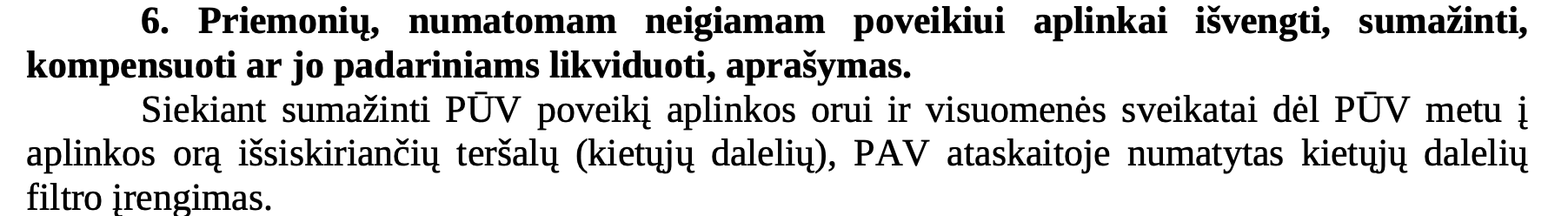 Vykdomos veiklos metu paaiškėjus, kad daromas didesnis poveikis aplinkai už PAV ataskaitoje pateiktus arba teisės aktuose nustatytus rodiklius, veiklos vykdytojas privalės nedelsiant taikyti papildomas poveikį aplinkai mažinančias priemones arba mažinti veiklos apimtis/nutraukti veiklą;Veiklos vykdytojas privalo užtikrinti, kad vykdant PŪV naudojamos cheminės medžiagos turėtų reikalavimus atitinkančius saugos duomenų lapus, būtų naudojamos pagal instrukcijas ir laikantis saugos duomenų lapų reikalavimų.4. Informacija apie asmenis, atsakingus už įmonės aplinkos apsaugą.Vadovybės atstovas aplinkosaugai Gediminas Balčius, mob. tel. +370 650 82 033, gediminas.balcius@thermofisher.com. Atsakingo asmens paskyrimo įsakymas pridedamas I-7 priede.5. Informacija apie įdiegtas aplinkos apsaugos vadybos sistemas. Veikla vykdoma vadovaujantis bendrovėje patvirtintomi kokybės valdymo (ISO 9001) ir aplinkos vadybos (ISO 14001) sistemomis, medicinos prietaisų (ISO 13485) kokybės valdymo, darbuotojų sveikatos ir saugos vadybos (ISO 45001) sistemomis bei energijos valdymo (ISO 50001) sistemomis, taikomomis visuose veiklos etapuose (III-2 priedas, III-6 priedas). 6. Netechninio pobūdžio santrauka (informacija apie įrenginyje (įrenginiuose) vykdomą veiklą, trumpas visos paraiškoje pateiktos informacijos apibendrinimas).Bendrovė gamina įvairias organines ir neorganines chemines medžiagas. Produkcijos gamybai naudojami technologiniai procesai (vertės srautai): baltymų; modifikacijos fermentų, nukleino rūgščių; kapiliarinės elektroforezės ir kPGR, mikrogardelių reagentų, mėginių paruošimo rinkinių, ląstelių terapijos produktų, biofarmacijos produktų, analitinių kolonėlių ir organinės sintezės.Gamybos metu susidaro buitinės, paviršinės (lietaus) ir gamybinės nuotekos, kurios išleidžiamos į miesto nuotekų tinklus. Paviršinės (lietaus) nuotekos nuo potencialiai teršiamų teritorijų (automobilių stovėjimo, logistikos aikštelių) prieš išleidžiant į tinklus valomos dviejuose nuotekų valymo įrengiuose. Buitinės nuotekos iš maisto ruošimo ar vartojimo vietų prieš išleidžiant į tinklus valomos dviejuose riebalų atskirtuvuose.Gamybos metu susidarantys teršalai išmetami per 51 stacionarų aplinkos oro taršos šaltinį. Planuojama per metus į aplinkos orą išmesti iki 6,217 tonų teršalų. Įvertinus teršalų sklaidą aplinkos ore, nustatyta, kad didžiausia kietųjų dalelių (KD2.5) metinė koncentracija, kuri sudaro 62% ribinės vertės. Visų teršalų sklaida aplinkos ore įvertinus fonines koncentracijas neviršija leistinų ribinių verčių.Prognozuojamas triukšmas ties Bendrovės teritorijos ribomis neviršija leistinų paros laikotarpių ribinių verčių.Pagal atlikto cheminės taršos, triukšmo bei kvapo modeliavimo rezultatus darytina išvada, kad dėl ūkinės veiklos vykdymo reikšmingas poveikis gyventojų sveikatai nenumatomas. Siūlomas SAZ sutampantis su Bendrovės žemės sklypų ribomis (6,42 ha).II. INFORMACIJA APIE ĮRENGINĮ IR JAME VYKDOMĄ ŪKINĘ VEIKLĄ7. Įrenginys (-iai) ir jame (juose) vykdomos veiklos rūšys. Bendrovė kuria, gamina ir pasaulio rinkose platina produktus gyvybės mokslų tyrimams ir diagnostikai.1 lentelė. Įrenginyje planuojama vykdyti ir (ar) vykdoma ūkinė veikla8. Įrenginio ar įrenginių gamybos (projektinis) pajėgumas arba vardinė (nominali) šiluminė galia. Numatomos organinių ir neorganinių cheminių medžiagų gamybos apimtys:produktai molekulinės biologijos tyrimams, baltymų ir ląstelių analizei, mėginių paruošimui iki 5 700 000 vnt./metus; produktai ląstelių terapijos tyrimams iki 64 000 vnt./metus; analitinės chromatografinės kolonėlės (įskaitant iki 800 kg/metus silicio oksidų užpildų) medžiagoms analizuoti, taikant skysčių chromatografijos ir masių spektrometrijos metodus iki 270 000 vnt./metus; produktai imunoterapijos tyrimams iki 37 500 vnt./metus; produktai kiekybiniams ir kokybiniams DNR sekos tyrimams tiriant genų sandarą, raišką ir įvairovę, kuriant naujus įgimtų, paveldimų ir užkrečiamųjų ligų diagnostikos metodus iki 2 600 000 vnt./metus. Įdiegus silicio oksidų užpildų gamybą bendrovės gamybinis pajėgumas padidės iki 3.11 % per metus.9. Kuro ir energijos vartojimas įrenginyje (-iuose), kuro saugojimas. Energijos gamyba.Bendrovėje įrengtos dvi katilinės. Katilinėje Nr. 1 sumontuoti keturi dujiniai vandens šildymo katilai (2 x 460 kW galios, 1400 kW galios, 511 kW galios), degimo produktai į aplinkos orą pašalinami per du kaminus (a. t. š. Nr. 026, 037). Pagaminta šiluminė energija naudojama karšto vandens ruošimui ir „Žaliojo“, „Baltojo“ korpusų patalpoms šildyti šaltuoju metų laiku. Katilinėje Nr. 2 sumontuoti du dujiniai vandens šildymo katilai (2 x 620 kW galios) ir garo generatorius (800 kW galios). Degimo produktai pašalinami per vieną kaminą (a.t.š. 056). Pagaminta šiluminė energija naudojama karšto vandens ruošimui ir „Mėlynojo“ korpuso patalpų šildymui šaltuoju metų laiku. Garo generatorius dirba tik epizodiškai. Pagamintas garas naudojamas technologinėms reikmėms.Siekiant užtikrinti nepertraukiamą elektros gamybą Bendrovės teritorijoje sumontuoti stacionarūs dyzeliniai elektros generatoriai, kurie automatiškai įsijungtų sutrikus elektros energijos tiekimui iš miesto elektros tinklų. Pagal generatorių priežiūros programą vieną kartą į mėnesį užvedami generatorių vidaus degimo varikliai.Oro taršos šaltinių išsidėstymo schema pateikta paraiškos II-1 priede.Šilumos ir garo gamybai naudojamos gamtinės dujos. Bendras (PAV ataskaitoje numatytas ir esamas) planuojamas suvartoti gaminių dujų kiekis pateikiamas 2 lentelėje.2 lentelė. Kuro ir energijos vartojimas, kuro saugojimas3 lentelė. Energijos gamyba Energijos gamybos įrenginiai eksploatuojami vidiniam energijos poreikiui užtikrinti. 3 lentelė nepildoma.III. GAMYBOS PROCESAI10. Detalus įrenginyje vykdomos ir (ar) planuojamos vykdyti ūkinės veiklos rūšių aprašymas ir įrenginių, kuriuose vykdoma atitinkamų rūšių veikla, išdėstymas teritorijoje. Informacija apie įrenginių priskyrimą prie potencialiai pavojingų įrenginių.Esama padėtisBendrovė yra didžiausia pasaulio kompanija, siūlanti produktus ir paslaugas mokslui. Kompanijos misija – padėti klientams kurti sveikesnį, švaresnį ir saugesnį pasaulį. Bendrovės klientai – farmacijos ir biotechnologijos įmonės, ligoninių ir klinikų diagnostikos laboratorijos, universitetai, mokslo institutai ir valstybinės agentūros, aplinkos ir procesų kontrolės institucijos.Kompanijos padalinys Vilniuje – UAB „Thermo Fisher Scientific Baltics“ kuria, gamina ir pasaulio rinkose platina produktus gyvybės mokslų tyrimams ir diagnostikai. Produktai plačiai naudojami visame pasaulyje tiriant genų sandarą, raišką ir įvairovę, kuriant naujus įgimtų, paveldimų ir užkrečiamųjų ligų diagnostikos metodus. Bendrovėje dirba daugiau kaip 950 aukštos kvalifikacijos specialistų. Bendrovės Mokslinių tyrimų ir eksperimentinės plėtros centre dirba per 140 mokslininkų ir tyrėjų.Ūkinė veikla vykdoma keturiuose korpusuose: „Žaliajame“, „Mėlynajame“ ir „Baltajame“ ir iš dalies „Gintariniame“ (III-1 priedas).„Žaliasis“ korpusasKorpuse įsikūręs Mokslinių tyrimų ir Eksperimentinės plėtros centras, Organinės sintezės padalinys. Centras atsako už perspektyvinių Bendrovės mokslinės veiklos krypčių nustatymą, kuria naujus ir tobulina esamus produktus. Organinės sintezės padalinyje vykdomi nukleotidų gamybos procesai.Produktų komplektavimo padalinys. Planuoja, organizuoja ir koordinuoja produktų komplektavimo procesą. Užtikrina produktų ir/ar žaliavų saugojimą nustatytomis temperatūrinėmis sąlygomis bei komplektavimą laikantis produktų saugojimui keliamų reikalavimų.Tirpalų gamybos padalinys. Vykdo tirpalų gamybos darbus, produkto fizikinių savybių (tirpalo tankio, elektrinio laidumo) matavimus.Produktų distribucijos padalinys. Užtikrina sandėliuojamų prekių/produktų bei materialinių vertybių saugumą ir saugojimo režimų laikymąsi; vykdo siuntų priėmimą, sandėliavimą ir išsiuntimą.„Mėlynasis“ korpusasKorpuse įsikūrę Magnetinių dalelių gamybos ir Rekombinantinių baltymų gamybos padaliniai, Kokybės užtikrinimo grupė. Kokybės užtikrinimo grupė užtikrina ir koordinuoja kokybės vadybos sistemos veikimą bendrovėje. Užtikrina laiku atliekamą žaliavų ir pirminių bei antrinių produkto pakuočių kokybės kontrolę. Užtikrina laiku atliekamą galutinę produktų kokybės kontrolę. Kokybės užtikrinimo grupės laboratorijoje atliekama galutinė produktų kokybės kontrolė.„Baltasis“ korpusasKorpuso patalpose yra Tirpalų gamybos, Nukleorūgščių standartų gamybos, Chromatografijos, Fermentacijos, Technologijų vystymo, Produktų fasavimo, Rinkinių gamybos padaliniai, Procesų kontrolės laboratorija.Nukleorūgščių standartų gamybos padalinys. Planuoja, organizuoja, gamina kataloginius ir nestandartinius DNR ir RNR produktus. Užtikrina DNR ir RNR produktų kokybę. Gamina restrikcijos endonukleazių ir modifikacijos fermentų substratus.Chromatografijos padalinys. Planuoja, organizuoja ir kontroliuoja baltymų chromatografinio gryninimo ir nestandartinių-kontraktinių produktų gamybos procesą.Technologijų vystymo padalinys. Užtikrina gamybos technologijų kūrimą, tobulinimą ir kontrolę. Sprendžia gamyboje iškylančias problemas. Organizuoja, kontroliuoja ir dalyvauja kuriant naujų bioproduktų technologijas.Rinkinių gamybos padalinys. Planuoja, organizuoja ir kontroliuoja rinkinių gamybą. Analizuoja gaminamų rinkinių ir rinkinių komponentų pardavimo rezultatus.Proceso kontrolės laboratorija. Užtikrina sklandų analizės procesą. Tikrina restrikcijos endonukleazių, modifikacijos fermentų, laderinių baltymų, tirpalų, nukleotidų kokybę gamybos metu ir komerciniuose preparatuose.Valgykla. Užtikrina, kad Bendrovės darbuotojams pietūs būtų patiekti laiku, sudaro sąlygas darbuotojams patogiai papietauti.„Gintarinis“ korpusasŠiuo metu naudojamas korpuso III aukštas. Jame yra Technikos grupė, Tirpalų gamybos padalinys, Produktų komplektavimo padalinys.Projektuojama padėtisProjektuojamoje padėtyje esami technologiniai procesai ir jų apimtys nesikeičia. Silicio oksido užpildų gamyba bus vykdoma „Gintarinio“ korpuso I aukšte, II aukšte vyks tolimesnis apdorojimas (III-1 priedas). Planuojama, kad per metus objekte būtų paruošiama apie 800 kilogramų silicio oksido užpildų. Silicio oksido užpildų gamybai numatoma naudoti pagrindinė įranga: reaktoriai, rotaciniai garintuvai, filtravimo įranga, vakuuminės džiovyklės, džiovyklės, kaitinimo gaubtas, ciklonai, dalelių dydžių matuokliai, porų dydžio matavimo prietaisai, mechaninės maišyklės, tirpiklių tiekimo sistema, traukos spintos, pH-metrai, kaitinimo krosnys, autoklavas, centrifugos, vakuuminės pompos, elektroniniai mikroskopai, vandens gryninimo sistema, ultragarsinės vonelės, svarstyklės, pakavimo pompos, analitiniai chromatografai.Silicio oksidas būtų apdorojamas laboratoriniu būdu, t. y. nedideliais kiekiais, naudojant įvairius tirpiklius. Tirpiklių planuojama sunaudoti apie 68 t/m., vienu metu jų objekte saugant apie 5 t (1000 l IBC konteineriuose, 400 l talpose, 200 l statinėse, kitoje taroje). Tirpikliai laikomi specialiai įrengtoje stoginėje. Panaudoti tirpikliai technologinio proceso metu užsiteršia, todėl tampa atliekomis ir perduodami tvarkyti atitinkamas atliekas galintiems apdoroti atliekų tvarkytojams.Silicio oksido užpildų gamybos technologinio proceso etapai:silicio dalelių sintezė.reikiamo dydžio silicio dalelių atskyrimas (klasifikavimas).silicio dalelių paviršiaus modifikavimas.pagaminto produkto kokybės įvertinimas.11.  Planuojama naudoti technologija ir kiti gamybos būdai, skirti teršalų išmetimo iš įrenginio (-ių) prevencijai arba, jeigu tai neįmanoma, išmetamų teršalų kiekiui mažinti.Yra suplanuotos, įrengtos ir eksploatuojamos nuotekų taršos mažinimo priemonės (2 naftos produktų gaudyklės ir 2 riebalų gaudyklės) ir kietųjų dalelių filtrai oro taršai mažinti. Vykdomas periodinis su nuotekomis išleidžiamų ir į aplinkos orą išmetamų teršalų monitoringas. Periodiškai atliekamas teršalų, galinčių patekti į nuotekas ir aplinkos orą inventorizavimas pagal naudojamas medžiagas ir vykdomus gamybinius procesus.12. Pagrindinių alternatyvų pareiškėjo siūlomai technologijai, gamybos būdams ir priemonėms aprašymas, išmetamųjų teršalų poveikis aplinkai arba nuoroda į PAV dokumentus, kuriuose ši informacija pateikta.Atliekant PŪV PAV nagrinėtos šios alternatyvos:• 0 alternatyva. Esama situacija (2018 m.), planuojama ūkinė veikla nebūtų vykdoma.• A alternatyva. Įgyvendinama planuojama ūkinė veikla – Silicio oksido užpildų gamybos V. A. Graičiūno g. 8, Vilniuje.A alternatyvos atveju poveikis atskiriems aplinkos komponentams išnagrinėtas PAV ataskaitoje ir yra laikytinas priimtinu.13. Kiekvieno įrenginio naudojamų technologijų atitikimo technologijoms, aprašytoms Europos Sąjungos geriausiai prieinamų gamybos būdų (GPGB) informaciniuose dokumentuose ar išvadose, palyginamasis įvertinimas. 4 lentelė. Įrenginio atitikimo GPGB palyginamasis įvertinimas14. Informacija apie avarijų prevencijos priemones (arba nuoroda į Saugos ataskaitą ar ekstremaliųjų situacijų valdymo planą, jei jie pateikiami prieduose prie paraiškos). Avarijų prevencija vykdoma vadovaujantis parengtais ekstremalių situacijų valdymo planais. Parengtų planų sąrašas (III-16 priedas):kraujo ar kitos pavojingos biologinės medžiagos išsipylimas, infekuotų atliekų išbyrėjimas (išsiliejimas);užkrečiamųjų ligų plitimo prevencija ir kontrolė;gaisras Bendrovėje;cheminių medžiagų išsiliejimas ar išbyrėjimas;radioaktyvių medžiagų išsiliejimas;avarija vandentiekio ar kanalizacijos tinkle;genetiškai modifikuotų mikroorganizmų (GMO) kultūrinio skysčio išsiliejimas;šaldymo sistemos incidentas;naftos produktų išsiliejimas kieme;asbesto turinčių medžiagų radimas Bendrovėje.IV. ŽALIAVŲ IR MEDŽIAGŲ NAUDOJIMAS, SAUGOJIMAS15. Žaliavų ir medžiagų naudojimas, žaliavų ir medžiagų saugojimas.Bendrovė žaliavų, medžiagų naudojimą ir saugojimą laiko komercine paslaptimi, todėl informacija pateikiama atskirai (žr. aplanką konfidenciali informacija).V. VANDENS IŠGAVIMAS16. Informacija apie vandens išgavimo būdą (nuoroda į techninius dokumentus, statybos projektą ar kt.).Vanduo yra tiekiamas centralizuotai iš UAB „Vilniaus vandenys“ eksploatuojamų vandentiekio tinklų. Vandens tiekimo ir nuotekų tvarkymo sutartys pateikiamos VIII-1 priede. 7 lentelė. Duomenys apie paviršinį vandens telkinį, iš kurio numatoma išgauti vandenį, vandens išgavimo vietą ir planuojamą išgauti vandens kiekįVandens iš paviršinių vandens telkinių išgauti nenumatoma, todėl lentelė nepildoma.8 lentelė. Duomenys apie planuojamas naudoti požeminio vandens vandenvietes Vanduo iš gėlo požeminio vandens vandenviečių išgauti nenumatoma, todėl lentelė nepildoma. VI. TARŠA Į APLINKOS ORĄ 17. Į aplinkos orą numatomi išmesti teršalai.Aplinkos apsaugos agentūra 2019-12-11 raštu Nr. (30.3)-A4E-6567 „Dėl foninio aplinkos oro užterštumo duomenų“ pateikė esamų objektų emisijų duomenis. Aplinkos apsaugos agentūros rašto kopija pateikiama VI-1 priede. 2018 m. UAB „Ekomodelis“ atliko Bendrovės aplinkos oro taršos šaltinių ir iš jų išmetamų teršalų inventorizaciją ir parengė ataskaitą (toliau – Inventorizacijos ataskaita). Remiantis Inventorizacijos ataskaita, objekte inventorizuoti 43 stacionarūs aplinkos oro taršos šaltiniai (toliau– a. t. š.), per kuriuos į aplinkos orą patenka 13 teršalų, bendras teršalų kiekis 3,904 t/metus. Inventorizacijos ataskaita pateikiama VI-2 priede. Įgyvendinus PAV sprendinius, gamybos metu susidarantys teršalai bus išmetami per 51 stacionarų aplinkos oro taršos šaltinį. Planuojama per metus į aplinkos orą išmesti iki 6,217 tonų teršalų.Technologinio proceso metu bus naudojami tirpikliai. Tirpiklių tiekimas į gamybines patalpas „Gintariniame“ korpuse ir panaudotų tirpiklių grąžinimas į atliekų talpyklas, vyks pilnai uždaru būdu vamzdynais. Technologiniame procese tirpilkliai bus naudojami traukos spintose. Iš traukos spintų į aplinką oras bus išmetamas per 6 ventiliacines kameras (a. t. š. 069-074), bendras šalinamas oro kiekis 75000 m3/val. Silicio oksidų užpildų gamybos metu susidarys kietosiomis dalelėmis užterštas oras, kuris bus nukreipiamas į kietųjų dalelių filtrą. Po valymo oras išmetamas į aplinką – a. t. š. 075. Oro kiekis, pateksiantis į filtrą – 14000 m3/val. Darbo režimas – 2 darbo dienos per savaitę (848 val./metus).Silicio oksidų užpildų gamybos įrenginiams nepertraukiamam elektros energijos tiekimui numatytas stacionarus dyzelinis generatorius – a. t. š. 076. Oro taršos vertinimui priimta, kad planuojamo dyzelinio generatoriaus emisijos bus analogiškos kaip esamo el. generatoriaus GESAN (a. t. š. 058).Poveikio aplinkos orui vertinimui taikomas 2007 m. birželio 11 d.  aplinkos ministro ir sveikatos apsaugos ministro įsakymu Nr. D1-329/V-469 „Dėl Teršalų, kurių kiekis aplinkos ore ribojamas pagal Europos Sąjungos kriterijus, sąrašo ir ribinių aplinkos oro užterštumo verčių patvirtinimo“ patvirtintas Teršalų, kurių kiekis aplinkos ore ribojamas pagal Europos Sąjungos kriterijus, sąrašo ir ribinių aplinkos oro užterštumo vertės.  A lentelė. Teršalų ribinės vertės aplinkos oreTeršalų sklaidos aplinkos ore modeliavimas atliktas programa „ISC-AERMOD View“, skirta pramoninių šaltinių kompleksų išmetamų teršalų sklaidai aplinkoje modeliuoti. 2008 m. gruodžio 9 d. Aplinkos apsaugos agentūros direktoriaus įsakymu Nr. AV-200 patvirtintose Ūkinės veiklos poveikiui aplinkos orui vertinti teršalų sklaidos skaičiavimo modelių pasirinkimo rekomendacijose AERMOD modelis yra rekomenduojamas teršalų sklaidai modeliuoti.Teršalų sklaidos modeliavimo įvesties parametrai pateikti B lentelėje. Raštas dėl oro taršos foninių duomenų pateikiamas VI-1 priede.B lentelė. Teršalų sklaidos modeliavimo įvesties parametraiAtliekant teršalų sklaidos modeliavimą, nagrinėjamam objektui konkretaus teršalo vidurkinio laiko intervalas parinktas toks pat, kaip ir nustatytos ribinės vertės vidurkinio laiko intervalas.Azoto oksidų konversija NOX→NO2. Galimi du azoto oksidų konversijos modeliavimo būdai, naudojant: ozono ribinį metodą arba molinio santykio aplinkos ore metodą. Konkrečiu atveju pasirinktas molinio santykio aplinkos ore metodas. Pasirinkus šį metodą, turi būti nurodytas NO2/NOX santykis taršos šaltinyje, NO2/NOX pusiausvyros santykis aplinkos ore bei ozono (O3) foninė koncentracija. Taršos šaltinyje pasirinktas numatytasis NO2/NOX santykis – 0,1. Remiantis Vilniaus miesto Lazdynų oro kokybės tyrimo stoties duomenimis, NO2 ir NOX santykis 2018 m buvo 0,79 ozono foninė koncentracija – 49,4 μg/m3.Atliekant nagrinėjamo objekto teršalų sklaidos aplinkos ore matematinį modeliavimą, taršos šaltinių emisijos faktoriai netaikyti, t. y. vertintas blogiausias situacijos variantas, kai visi aplinkos oro taršos šaltiniai veikia ištisus metus, kiaurą parą, išskyrus:avarinius dyzelinius generatorius (a. t. š. 057, 058, 076), kuriems nurodytas darbo laikas 0,5 val. per savaitę;kietųjų dalelių filtrą (a. t. š. 075), kuriam nurodytas darbo laikas 2 dienos per savaitę (16 val.).Konkrečiu atveju sudarytas poliarinis receptorių tinklas. Tinklo centro koordinatės LKS’94 koordinačių sistemoje: X= 573784,30; Y= 6054685,50. Tinklo spinduliai išdėstyti kas 10° iš viso 36 spinduliai; receptorių tinklo žiedai tinklo centro iki 200 m išdėstyti kas 25 m, nuo 200 m iki 500 m – kas 50 m, nuo 500 m iki 1100 m – kas 100 m, nuo 1100 m iki 2000 m – kas 300 m . Iš viso receptorių tinklą sudaro 23 žiedai, 828 receptoriai, receptorių tinklo spindulys 2 km. Teršalų koncentracijos modeliuojant skaičiuojamos 1,5 m aukštyje – laikoma, kad tai aukštis, kuriame vidutinio ūgio žmogus įkvepia oro.Atliekant teršalų sklaidos matematinį modeliavimą, naudoti ribinėms teršalų koncentracijomsnustatyti procentiliai:anglies monoksido 8 val. koncentracijai naudojamas 100 procentilis;azoto oksidų 1 val. koncentracijai – 99,8 procentilis;kietųjų dalelių (KD10) 24 val. koncentracijai – 90,4 procentilis;teršalams, kuriems skaičiuojamos metinės koncentracijos, naudojamas 100 procentilis.Remiantis LR aplinkos apsaugos agentūros direktoriaus 2008 m. gruodžio 9 d. įsakymu Nr. AV-200 patvirtintomis Ūkinės veiklos poveikiui aplinkos orui vertinti teršalų sklaidos skaičiavimo modelių pasirinkimo rekomendacijomis, jeigu modelis neturi galimybės paskaičiuoti pusės valandos koncentracijos, gali būti skaičiuojamas 98,5-asis procentilis nuo valandinių verčių, kuris lyginamas su pusės valandos ribine verte. Konkrečiu atveju šis metodas taikytas acetono, izopropanolio, lakių organinių junginių, metanolio, metileno chlorido ir tolueno 1 val. koncentracijoms.C lentelė. Sklaidos skaičiavimo rezultataiAtlikus objekto išmetamų teršalų sklaidos aplinkos ore matematinį modeliavimą nevertinant foninės taršos, nustatyta didžiausia azoto dioksido 1 valandos vidurkinio laiko intervalo koncentracija sudarė 34 %, acetono 24 valandų koncentracija 26 % ribinės vertės taikomos gyvenamajai aplinkai. Kitų teršalų maksimalios apskaičiuotos koncentracijos buvo mažesnės ir sudarė 0,03-25 % ribinės vertės, taikomos gyvenamajai aplinkai.Vertinant ir foninę taršą, nustatyta didžiausia kietųjų dalelių (KD2,5) metų koncentracija, kuri sudarė 62 %, azoto dioksido 1 valandos ir metų, bei kietųjų dalelių (KD10) metų koncentracijos - 41 %, ribinės vertės taikomos gyvenamajai aplinkai. Kitų teršalų maksimalios koncentracijos buvo mažesnės ir sudarė 0,49 – 38 % ribinės vertės, taikomos gyvenamajai aplinkai.Oro taršos šaltinių schema pateikiama VI-3 priede. Grafiniai teršalų sklaidos matematinio modeliavimo rezultatai pateikti VI-4 priede. 9 lentelė. Į aplinkos orą numatomi išmesti teršalai ir jų kiekis10 lentelė. Stacionarių aplinkos oro taršos šaltinių fiziniai duomenysĮrenginio pavadinimas UAB "Thermo Fisher Scientific Baltics"_11 lentelė. Tarša į aplinkos orąĮrenginio pavadinimas UAB "Thermo Fisher Scientific Baltics"12 lentelė. Aplinkos oro teršalų valymo įrenginiai ir taršos prevencijos priemonėsĮrenginio pavadinimas UAB "Thermo Fisher Scientific Baltics"13 lentelė. Tarša į aplinkos orą esant neįprastoms (neatitiktinėms) veiklos sąlygoms Įrenginio pavadinimas UAB "Thermo Fisher Scientific Baltics"Neatitiktinių teršalų išmetimų į aplinkos orą gamybos stabdymo/paleidimo/remonto metu nėra ir neplanuojama, 13 lentelė nepildoma. VII. ŠILTNAMIO EFEKTĄ SUKELIANČIOS DUJOS 18. Šiltnamio efektą sukeliančios dujos. 14 lentelė. Veiklos rūšys ir šaltiniai, iš kurių į atmosferą išmetamos ŠESD, nurodytos Lietuvos Respublikos klimato kaitos valdymo finansinių instrumentų įstatymo 1 priedeLentelė nepildoma, įrenginys nepriskiriamas prie įrenginių, kuriam eksploatuoti reikalinga gauti leidimą išmesti šiltnamio dujas.VIII. TERŠALŲ IŠLEIDIMAS SU NUOTEKOMIS Į APLINKĄ 19. Teršalų išleidimas su nuotekomis į aplinką. Bendrovėje susidaro ir į nuotekų tinklus išleidžiamos buities, gamybinės ir paviršinės (lietaus nuotekos). Į gamtinę aplinką nuotekos neišleidžiamos. Sutartys su nuotekų tvarkytojais pateikiamos VIII-1 priede. Nuotekų  tinklų suvestinis planas pateikiamas VIII-3 priede.15 lentelė. Informacija apie paviršinį vandens telkinį (priimtuvą), į kurį planuojama išleisti nuotekas. Lentelė nepildoma, nes nuotekos į paviršinį vandens telkinį neišleidžiamos.16 lentelė. Informacija apie nuotekų išleidimo vietą/priimtuvą (išskyrus paviršinius vandens telkinius), į kurį planuojama išleisti nuotekas17 lentelė. Duomenys apie nuotekų šaltinius ir/arba išleistuvus18 lentelė. Į gamtinę aplinką planuojamų išleisti nuotekų užterštumas.Lentelė nepildoma, nes nuotekos į gamtinę aplinką neišleidžiamos.19 lentelė. Objekte/įrenginyje naudojamos nuotekų kiekio ir taršos mažinimo priemonės20 lentelė. Numatomos vandenų apsaugos nuo taršos priemonės Lentelė nepildoma, nes artimiausiu metu neplanuojamos papildomos vandenų apsaugos nuo taršos mažinimo priemonės.21 lentelė. Pramonės įmonių ir kitų abonentų, iš kurių planuojama priimti nuotekas (ne paviršines), sąrašas ir planuojamų priimti nuotekų savybės Lentelė nepildoma, nes nuotekos iš kitų abonentų nepriimamos ir neplanuojama priimti.22 lentelė. Nuotekų apskaitos įrenginiai Lentelė nepildoma, nes buities ir gamybinės nuotekos apskaitomos pagal geriamojo vandens sąnaudas atėmus iš jų vandenį, sunaudotą laistymui. Apskaitoje naudojami skaitikliai ir išleisto nuotekų kiekio per laikotarpį skaičiavimo logika: Mėlyno korpuso pastato įvadinis skaitiklis (MKA Patalpoje Nr. 108 Vandens apskaitos mazgas MADDALENA-DSTRP Nr. 2034004151) + Gintarinio ir Baltojo korpuso pastato skaitiklis (AM patalpoje GK 012, MTK Nr. 10543644) + Žalio korpuso pastato įvadinis skaitiklis (VAM patalpoje Nr. 007, POWOGAZ Nr. 11648361) + Sniedeckio korpuso pastato įvadinis skaitiklis (patalpoje Nr. 39, techninė patalpa, MADDALENA-DSTRP Nr. 2045003248) – Žalio pastato korpuso laistymui (VAM patalpoje Nr. 007, ZENNERI I Nr. 11122309) – Mėlyno pastato korpuso laistymui (įrengtas MKA VAM patalpoje Nr. 108, MADDALENA-DSTRP Nr. 2032003017).Paviršinių nuotekų kiekis apskaičiuojamas įvertinant kritulių kiekį, teritorijos, nuo kurios jos bus surenkamos, plotą ir dangas.IX. Dirvožemio ir požeminio vandens apsauga20. Dirvožemio ir gruntinių vandenų užterštumas. Duomenys apie žinomą įmonės teritorijos dirvožemio ir (ar) požeminio vandens taršą, nurodant galimas priežastis, kodėl šis užteršimas įvyko arba vyksta tiek dirvos paviršiuje, tiek gilesniuose dirvos sluoksniuose, jei nerengiama užterštumo būklės ataskaita. Galima žemės tarša esant neįprastoms (neatitiktinėms) veiklos sąlygoms ir priemonės galimai taršai esant tokioms sąlygoms išvengti ar ją riboti.Bendrovės teritorijoje nevykdomas dirvožemio ir gruntinių vandenų monitoringas, todėl informacija nepateikiama. Neatitiktinės veiklos sąlygos nenumatomos. X. Tręšimas 21. Informacija apie biologiškai skaidžių atliekų naudojimą tręšimui žemės ūkyje. Netaikoma.22. Informacija apie laukų tręšimą mėšlu ir (ar) srutomis.Netaikoma.XI. NUMATOMAS ATLIEKŲ SUSIDARYMAS, APDOROJIMAS (NAUDOJIMAS AR ŠALINIMAS, ĮSKAITANT PARUOŠIMĄ NAUDOTI AR ŠALINTI) IR LAIKYMAS23. Atliekų susidarymas. Numatomos atliekų prevencijos priemonės ir kitos priemonės, užtikrinančios įmonėje susidarančių atliekų (atliekos pavadinimas, kodas) tvarkymą laikantis nustatytų atliekų tvarkymo principų bei visuomenės sveikatos ir aplinkos apsaugą.bendrovėje susidarančios atliekos tvarkomos vadovaujantis Atliekų tvarkymo taisyklių reikalavimais. Šiuo metu susidariusios atliekos periodiškai perduodamos atitinkamas atliekas galintiems apdoroti atliekų tvarkytojams. Sutartys su atliekas tvarkančiomis įmonėmis pateikiamos paraiškos priede Nr.11 . Atliekų laikymo planas pateikiamas paraiškos XI-1 priede. Informacija apie šiuo metu susidarančias atliekas pateikta 9A lentelėje. Ūkinės veiklos (silicio oksido užpildų gamybos) metu susidarys panaudotų tirpiklių atliekos. Numatomas kiekis 66 t/metus. Tirpiklių atliekos laikomos tirpiklių stoginėje (12 priedas). Vykdant ūkinę veiklą, taip pat susidarys popieriaus ir kartono, plastiko pakuočių atliekos bei cheminių medžiagų likučiais užterštų pakuočių, metalo atliekos. Ūkinės veiklos metu susidariusios atliekos periodiškai perduodamos atitinkamas atliekas galintiems apdoroti atliekų tvarkytojams. Esamos atliekų tvarkymo sutartys pateikiamos XI-2 priede.9A lentelė. Šiuo metu susidarančios atliekos24. Atliekų apdorojimas (naudojimas ar šalinimas, įskaitant paruošimą naudoti ar šalinti) ir laikymas24.1. Nepavojingosios atliekosObjekte atliekų nenumatoma naudoti, todėl lentelė nepildoma.23 lentelė. Numatomos naudoti nepavojingosios atliekos.Nepavojingos atliekos nebus naudojamos. Lentelė nepildoma.24 lentelė. Numatomos šalinti nepavojingosios atliekos.Objekte atliekos nėra šalinamos, todėl lentelė nepildoma.25 lentelė. Numatomos paruošti naudoti ir (ar) šalinti nepavojingosios atliekos.Objekte atliekos neruošiamos naudoti ar šalinti, todėl lentelė nepildoma.26 lentelė. Didžiausias numatomas laikyti nepavojingųjų atliekų kiekis.Objekte nenumatoma laikyti atliekų, todėl lentelė nepildoma.27 lentelė. Didžiausias numatomas laikyti nepavojingųjų atliekų kiekis jų susidarymo vietoje iki surinkimo (S8).Objekte atliekų nenumatoma naudoti, todėl lentelė nepildoma.24.2. Pavojingosios atliekos28 lentelė. Numatomos naudoti pavojingosios atliekos.Objekte atliekų nenumatoma naudoti, todėl lentelė nepildoma.29 lentelė. Numatomos šalinti pavojingosios atliekos.Objekte atliekos nėra šalinamos, todėl lentelė nepildoma.30 lentelė. Numatomos paruošti naudoti ir (ar) šalinti pavojingosios atliekos.Objekte nenumatoma atliekas ruošti šalinimui, todėl lentelė nepildoma.31 lentelė. Didžiausiais numatomas laikyti pavojingųjų atliekų kiekis.Objekte atliekų laikyti nenumatoma, todėl lentelė nepildoma.32 lentelė. Didžiausias numatomas laikyti pavojingųjų atliekų kiekis jų susidarymo vietoje iki surinkimo (S8).Objekte atliekų nenumatoma naudoti, todėl lentelė nepildoma.25. Papildomi duomenys pagal Atliekų deginimo aplinkosauginių reikalavimų, patvirtintų Lietuvos Respublikos aplinkos ministro 2002 m. gruodžio 31 d. įsakymu Nr. 699 „Dėl Atliekų deginimo aplinkosauginių reikalavimų patvirtinimo“, 8, 81 punktuose nustatytus reikalavimus.“;Netaikoma.26. Papildomi duomenys pagal Atliekų sąvartynų įrengimo, eksploatavimo, uždarymo ir priežiūros po uždarymo taisyklių, patvirtintų Lietuvos Respublikos aplinkos ministro 2000 m. spalio 18 d. įsakymu Nr. 444 „Dėl Atliekų sąvartynų įrengimo, eksploatavimo, uždarymo ir priežiūros po uždarymo taisyklių patvirtinimo“, 50, 51 ir 52 punktų reikalavimus.Netaikoma.XII. TRIUKŠMO SKLIDIMAS IR KVAPŲ KONTROLĖ27. Informacija apie triukšmo šaltinius ir jų skleidžiamą triukšmą.Triukšmo poveikis visuomenės sveikatai vertinamas atliktas ir pateiktas 2020 m. PAV ataskaitoje „Silicio oksido užpildų gamyba V. A. Graičiūno g. 8, Vilniuje“. Automobilių stovėjimo aikštelių ir stacionarių triukšmo šaltinių poveikis aplinkai įvertintas remiantis triukšmo teoriniu skaičiavimu naudojant kompiuterinę programa CadnaA (Computer Aided Noise Abatement), atliekant triukšmo modeliavimą 2,0 m aukštyje. Transporto priemonių srautų sukeliamas triukšmas ir jo sklaida aplinkoje įvertinta remiantis Vilniaus miesto strateginio autotransporto triukšmo kartografavimo žemėlapiais (https://maps.vilnius.lt/aplinkosauga#layers). Tai atlikta, nes įgyvendinus PŪV sprendinius automobilių stovėjimo aikštelių skaičius, o taip pat ir Bendrovės veiklos įtakojamas transporto srautas iš esmės nepasikeitė ir išliko panašus į buvusius Fermentų g. ir V. A. Graičiūno g. srautus. Galimas nežymus apie 4 – 6 sunkiasvorių automobilių padidėjimas dienos metu esant didžiausioms gamyboms apimtims. Papildomas 1 sunkvežimis per 2 valandas dienos metu, nedaro esminio poveikio esamam Fermentų g. ir V. A. Graičiūno g. transporto srautų sukeliamam ekvivalentinio triukšmo lygiui, o taip pat ir artimiausiai gyvenamajai aplinkai, esančiai už pakankamai nemažo atstumo – 405 m.Gauti rezultatai palyginti su HN 33:2011 „Triukšmo ribiniai dydžiai gyvenamuosiuose ir visuomeninės paskirties pastatuose bei jų aplinkoje“ (toliau – HN 33:2011) nurodytais triukšmo ribiniai dydžiai.Ūkinės veiklos triukšmo poveikis artimiausiai gyvenamajai aplinkai nustatytas vertinant:automobilių stovėjimo aikštelių ir stacionarių triukšmo šaltinių keliamą triukšmą PŪV teritorijoje ir lyginant jį su HN 33:2011 2 lentelės 2 punkte nustatytais ribiniais dydžiais (duomenys pateikti E lentelėje).transporto priemonių srautų keliamą triukšmą ir jo sklaidą aplinkoje įgyvendinus planuojamą ūkinę veiklą ir lyginant jį su HN 33:2011 2 lentelės 1 punkte nustatytais ribiniais dydžiais (duomenys pateikti F lentelėje).E lentelė. Automobilių stovėjimo aikštelių ir stacionarių triukšmo šaltinių keliamo triukšmo PŪV teritorijoje, triukšmo modeliavimo rezultataiF lentelė. Transporto priemonių srautų keliamo triukšmo aplinkoje įgyvendinus planuojamą ūkinę veiklą, triukšmo modeliavimo rezultataiG lentelė. Stacionarių triukšmo šaltinių skleidžiamas garso lygisŪkinės veiklos metu sukeliamas triukšmas artimiausioje gyvenamojoje aplinkoje neviršija HN 33:2011 dienos, vakaro ir nakties metui nustatytų ribinių dydžių nei nuo automobilių stovėjimo aikštelių ir stacionarių triukšmo šaltinių, nei nuo transporto priemonių srautų.Automobilių stovėjimo aikštelių ir stacionarių triukšmo šaltinių keliamo triukšmo sklaidos žemėlapiai pateikiami paraiškos XII-1 priede.28. Triukšmo mažinimo priemonės.Priemonės nenumatomos. 29. Įrenginyje vykdomos veiklos metu skleidžiami kvapai.Kvapų vertinimas atliktas ir pateiktas 2020 m. PAV ataskaitoje „Silicio oksido užpildų gamyba V. A. Graičiūno g. 8, Vilniuje“. Skleidžiamus kvapus reglamentuoja HN 121:2010 „Kvapo koncentracijos ribinė vertė gyvenamosios aplinkos ore“. Didžiausios leidžiamos kvapo koncentracijos ribinės vertės yra 8 europiniai kvapo vienetai (OUE/m3).    33 lentelė. Stacionarių kvapų šaltinių duomenys30. Kvapų sklidimo iš įrenginių mažinimo priemonės, atsižvelgiant į ES GPGB informaciniuose dokumentuose pateiktas rekomendacijas kvapams mažinti.34 lentelė. Kvapų valdymo (mažinimo) priemonės, jų efektyvumo rodikliai35 lentelė. Kvapų valdymo (mažinimo) priemonių efektyvumas prie artimiausių jautrių receptoriųKvapų sklaidos žemėlapiai pateikiami paraiškos XII-2 priede.	4 priedo1 priedėlisDEKLARACIJATeikiu paraišką Taršos integruotos prevencijos ir kontrolės leidimui gauti. Patvirtinu, kad šioje paraiškoje pateikta informacija yra teisinga, tiksli ir visa.Neprieštarauju, kad leidimą išduodanti institucija paraiškos ar jos dalies kopiją, išskyrus informaciją, kuri šioje paraiškoje nurodyta kaip komercinė (gamybinė) paslaptis, pateiktų bet kuriam asmeniui.Įsipareigoju nustatytais terminais:1) deklaruoti per praėjusius kalendorinius metus į aplinkos orą išmestą ir su nuotekomis išleistą teršalų kiekį;2) raštu pranešti apie bet kokius įrenginio pobūdžio arba veikimo pakeitimus ar išplėtimą, kurie gali daryti neigiamą poveikį aplinkai;3) kiekvienais kalendoriniais metais iki balandžio 30 d. atsisakyti tokio ŠESD apyvartinių taršos leidimų kiekio, kuris yra lygiavertis per praėjusius kalendorinius metus išmestam į atmosferą anglies dioksido kiekiui, išreikštam tonomis, ir (ar) anglies dioksido ekvivalento kiekiui.Parašas _____________________________                                    Data __________________(veiklos vykdytojas ar jo įgaliotas asmuo)___________________________________________________________________(pasirašančiojo vardas, pavardė, parašas, pareigos; pildoma didžiosiomis raidėmis)XIV. PARAIŠKOS PRIEDAI, KITA PAGAL TAISYKLES REIKALAUJAMA INFORMACIJA IR DUOMENYSĮrenginio pavadinimasĮrenginyje planuojamos vykdyti veiklos rūšies pavadinimas pagal Taisyklių 1 priedą ir kita tiesiogiai susijusi veikla12Žaliasis korpusas4.1 organinių cheminių medžiagų gamyba4.2. neorganinių cheminių medžiagų gamybaMėlynasis korpusas4.1 organinių cheminių medžiagų gamyba4.2. neorganinių cheminių medžiagų gamybaBaltasis korpusas4.1 organinių cheminių medžiagų gamyba4.2. neorganinių cheminių medžiagų gamybaGintarinis korpusas4.1 organinių cheminių medžiagų gamyba4.2. neorganinių cheminių medžiagų gamybaEnergetiniai ir technologiniai ištekliaiTransportavimo būdasPlanuojamas sunaudojimas,matavimo vnt. (t, m3, KWh ir kt.)Kuro saugojimo būdas (požeminės talpos, cisternos, statiniai, poveikio aplinkai riziką mažinantys betonu dengti kuro saugyklų plotai ir pan.)1234a) elektros energijaElektros tinklai11 694 450 kWh-b) šiluminė energijaŠilumos tinklai4871 kW-c) gamtinės dujosDujų trasomis770 689 Nm3-d) suskystintos dujos---e) mazutas---f) krosninis kuras---g) dyzelinasTalpomis, autotransportu0,7 m3Dyzelinių generatorių talposeh) akmens anglis---i) benzinas---j) biokuras:---1)---2)---k) ir kiti---Energijos rūšisĮrenginio pajėgumasPlanuojama pagaminti123Elektros energija, kWh--Šiluminė energija, kWh--Eil. Nr.Aplinkos komponentai, kuriems daromas poveikisNuoroda į ES GPGB informacinius dokumentus, anotacijasGPGB technologijaSu GPGB taikymu susijusios vertės, vnt.AtitikimasPastabos1234567Bendraspoveikis aplinkaiES informacinis dokumentasapie GPGB tiksliosios organinės chemijos medžiagų gamybai
 (2005 m. rugsėjis) 5.1.1.1 Aplinkos apsaugos, sveikatos apsaugos ir įrenginių saugos integravimas į procesovystymąGPGB yra numatyti aplinkos apsaugos, sveikatos saugos ir įrenginių saugos klausimų integravimo į proceso kūrimą auditavimo būdai.Bendrovėje veikia sertifikuotos ISO 14001 ir ISO 45001 vadybos sistemos, vadovaujamasi motininės Bendrovės reikalavimais turėti sukūrus ir nuolatos įgyvendinti proceso atitikties ir rizikos vertinimą. Auditavimo arba parengties/atitikties vertinimas atliekamas planuojamų vidaus audtų metu, vykdant planuojamų diegti procesų kompleksinius rizikos vertinimus, įdiegtų procesų periodinius vertinimus Proceso rizikos, Profesinės rizikos, Saugos gebėjimų kontekste.III-2 priedas.Vadybos sistemų sertifikataiGPGB yra naujų gamybos procesų vystymas:pagerinti procesų projektavimą, siekiant maksimaliai panaudoti žaliavas galutinių produktų gamybai;Bendrovėje yra suformuotas Mokslo technologijų ir Eksperimentinės plėtros padalinys vienijantis daugiau nei 120 mokslininkų, kurie aktyviai įsitraukia tobulinant esamas gamybines technologijas, procesus, kuria aplinkai palankesnius produktus. Vienas iš produkto tobulinimo procesų tikslų - sudėtinių produkto dalių koncentracijų optimizavimas, aplinkai palankesnių sudėtinių dalių parinkimas, jų maksimalaus panaudojimo procese projektavimas.III-3 priedas.Struktūrinių padalinių suformavimo įsakymas ir struktūriniai padaliniainaudoti medžiagas, pasižyminčias kuo mažesniu toksiškumu žmogui ir aplinkai. Medžiagas reikėtų pasirinkti taip, kad būtų kuo mažesnė avarijų, išsiliejimų, sprogimo ir gaisrų galimybė;Kiekvienas naujo produkto kūrimo procesas turi privalomą dalį, kurios metu naujai kuriamas arba modifikuojamas produktas yra peržiūrimas taikant 12 Aplinkosaugos, Darbų saugos ir sveikatos kriterijų. Tarp jų yra produkto cheminės sudėties pavojingumo vertinimas pagal CLP direktyvą.vengti priedų/pagalbinių medžiagų panaudojimo;Kiekvienas naujo produkto kūrimo procesas turi privalomą dalį, kurios metu naujai kuriamas arba modifikuojamas produktas yra peržiūrimas taikant 12 Aplinkosaugos, Darbų saugos ir sveikatos kriterijų. Tarp jų yra produkto cheminės sudėties pavojingumo vertinimas pagal CLP direktyvą.sumažinti energijos vartojimą, įvertinant bendrą aplinkosauginį ir ekonominį poveikį. Reikėtų teikti pirmenybę reakcijoms prie aplinkos temperatūrų ir slėgio;Kiekvienas naujo produkto kūrimo procesas turi privalomą dalį, kurios metu naujai kuriamas arba modifikuojamas produktas yra peržiūrimas taikant 12 Aplinkosaugos, Darbų saugos ir sveikatos kriterijų. Tarp jų yra produkto cheminės sudėties pavojingumo vertinimas pagal CLP direktyvą.naudoti atsinaujinančias žaliavas vietoj išsenkančių, jei tai techniškai ir ekonomiškai įvykdoma;Kiekvienas naujo produkto kūrimo procesas turi privalomą dalį, kurios metu naujai kuriamas arba modifikuojamas produktas yra peržiūrimas taikant 12 Aplinkosaugos, Darbų saugos ir sveikatos kriterijų. Tarp jų yra produkto cheminės sudėties pavojingumo vertinimas pagal CLP direktyvą.vengti bereikalingo derivatų susidarymo;Bendrovėje yra suformuotas Mokslo technologijų ir Eksperimentinės plėtros padalinys vienijantis daugiau nei 120 mokslininkų, kurie aktyviai įsitraukia tobulinant esamas gamybines technologijas, procesus, kuria aplinkai palankesnius produktus. Vienas iš produkto tobulinimo procesų tikslų - sudėtinių produkto dalių koncentracijų optimizavimas, aplinkai palankesnių sudėtinių dalių parinkimas, jų maksimalaus panaudojimo procese projektavimas.III-3 priedas.Struktūrinių padalinių suformavimo įsakymas ir struktūriniai padaliniainaudoti katalizinius reagentus, kurie paprastai yra geresni negu stechiometriniai reagentai.Kiekvienas naujo produkto kūrimo procesas turi privalomą dalį, kurios metu naujai kuriamas arba modifikuojamas produktas yra peržiūrimas taikant 12 Aplinkosaugos, Darbų saugos ir sveikatos kriterijų. Tarp jų yra punktas reikalaujantis pagrįsti pagalbinių medžiagų, su katalitinėmis savybėmis naudojimą5.1.1.2 Proceso sauga ir nuotėkių prevencijaGPGB yra atlikti struktūrinę saugos analizę įprastomis įrenginių veiklos sąlygomis ir atsižvelgti į rezultatus, įvertinant cheminių procesų nukrypimus ir įrenginių veiklos pokyčiusBendrovėje yra įdiegta ir veikia ISO 13485 Medicinos priemonių kokybės vadybos sistema reikalaujant, kad visi gamybiniai procesai būtų aprašyti ir validuoti bei kvalifikuoti. Kvalifikavimo procesas užtikrina, kad sumontuota įranga atitinka gamintojo reikalavimus veiklai, gali veikti saugiai, kokybiškai ir generuoti reikiamą rezultatą nenukrypstant nuo gamintojo reikalavimų prietaisams, įrangoms ir sistemoms.III-6 priedas.ISO 13485 sertifikatasSiekiant užtikrinti lygiavertę procesų kontrolę, GPGB yra taikyti vieną žemiau nurodytų technologijų arba jų derinį, t. y:organizacinės priemonėsĮdiegtos, veikia ir nuolat yra gerinamos ISO 14001, ISO 45001, ISO 9001, ISO 13485, ISO 50001 vadybos sistemos. Visų procesų eiga ir kontrolė aprašyti procedūriniuose dokumentuose, kuriais privalo vadovautis darbuotojai susiję su procesu.III-2 priedas. III-6 priedas.Vadybos sistemų sertifikataitechniniai kontrolės sprendimaiVisa procese dalyvaujanti įranga, prietaisai ir įrengimai yra įtraukti į periodinės prevencinės priežiūros programą, kurios metu periodiškai, iš anksto numatytais intervalais, tikrinami kritiški vienetai.III-7 priedas.PPP programos pavyzdysreakcijų stabdymas (pvz., neutralizavimas, grūdinimas)Fermentacijos procese stabdoma, kad neaugtų E.coli bakterijos.avarinis aušinimasŠiuo metu nėra procesų, kuriems taikytinas avarinis aušinimas.slėgiui atsparios konstrukcijosProjektuojant pastatus, buvo atsižvelgta į galimą slėgio poveikį konstrukcijoms.slėgio sumažinimasTose vietose, kur gali būti slėgio sumažinimo butinybė, yra įrengti specialūs vožtuvai. Šiuo metu eksploatuojamos 96 HVAC sistemos.GPGB yra nustatyti ir įgyvendinti pavojingų medžiagų apdorojimo ir saugojimo procedūras ir technines priemonesVisi gamybiniai procesai, kuriuose naudojamos cheminės medžiagos, aprašyti technologinėse kortelėse ir saugos instrukcijose. GPGB yra organizuoti pakankamą kiekį atitinkamų pratybų veiklos vykdytojams, dirbantiems su pavojingomis medžiagomisDarbuotojams, darbinėje veikloje susiduriantiems su cheminėmis medžiagomis arba jų keliamais pavojais, organizuojami ir vedami mokymai. Mokymų programos tikslas užtikrinti, kad kiekvienas darbuotojas būtų tinkamai instruktuotas ir pasiruošęs dirbti atitinkamomis sąlygomis. Mokymų forma - teoriniai mokymai, praktiniai mokymai, mokymai su žinių patikrinimo testu.III-8 priedas.Žinių tikrinimo DSS protokolasIII-9 priedas.Privalomųjų mokymų planas5.1.2.1 Įrenginio projektavimasGPGB yra suprojektuoti naują įmonę taip, kad emisijos būtų sumažintos taikantžemiau nurodytas technologijas:naudoti uždarą arba sandarią įrangąDėl produkcijai keliamų aukštų kokybės reikalavimų gamyba, ten kur įmanoma, yra organizuojama uždarose sistemose arba tam tikslui įrengtose vietose, kurios neleidžia pavojingoms medžiagoms sklisti plačiai darbo vietose proceso metu.III-10 priedas.Sistemos sandarumo hidraulinio bandymo aktasuždarant gamybos statinius ir mechaniškai vėdinant juoseŠiuo metu eksploatuojamos 96 HVAC sistemos.Bendraspoveikis aplinkainaudojant inertinių dujų perteklių aplink proceso įrangą, kur dirbama su lakiaisiais organiniais junginiais (LOJ)Tiesioginių procesų, kur naudojama LOJ ir būtų galima naudoti inertinių dujų pertekliaus sistemas, nėra.prijungiant reaktorių prie vieno ar daugiau kondensatorių, siekiant pakartotinai panaudoti tirpikliusDėl aukštų reikalavimų produkto kokybei panaudoti tirpikliai pakartotinai nenaudojami. Jie arba susimaišo tarpusavyje, arba būna žemesnio grynumo nei prieš proceso pradžią ir dėl to negali būti panaudoti pakartotinai.kondensatorius sujungiant su antrinio panaudojimo/valymo sistemomisDėl aukštų reikalavimų produkto kokybei panaudoti tirpikliai pakartotinai nenaudojami. Jie arba susimaišo tarpusavyje, arba būna žemesnio grynumo nei prieš proceso pradžią ir dėl to negali būti panaudoti pakartotinai.naudojant tekėjimą sunkio principu užuot panaudojus siurblius (siurbliai gali būti išsklaidytųjų emisijų priežastis)Naudojama chromatografinio gryninimo, organinės sintezės procese.įgalinant nuotekų srautų atskyrimą ir selektyvų valymąDalyje procesų vykstančių gamybiniuose korpusuose jau yra surenkamos skystos terpės, nepatenkančios į nuotekas, kituose panašias priemonės planuojama įdiegti.įgalinant aukštą automatizavimo lygį, taikant pažangias proceso kontrolės sistemas, siekiant užtikrinti stabilias ir efektyvias operacijasGamybiniuose procesuose naudojama tik kvalifikuota įranga, kuri yra sureguliuota procesui ir veikia patikimai. Jos veikimo patikumumas yra patikrintas. Kritinei įrangai vykdomas stebėjimas.5.1.2.2 Grunto apsauga ir vandens sulaikymo pasirinkimasGPGB yra suprojektuoti, pastatyti, eksploatuoti ir vykdyti įrenginių priežiūrą, kur naudojamos medžiagos (paprastai skysčiai), keliančios potencialią dirvožemio ar gruntinio vandens užteršimo riziką, taip, kad būtų sumažinta išsiliejimų galimybė. Įrenginiai turi būti hermetiški, patvarūs ir pakankamai atsparūs galimam mechaniniam, terminiam ar cheminiam poveikiui.Pavojingos chemijos laikymo, sandėliavimo, naudojimo vietos yra suprojektuotos taip, kad išsiliejimo atveju pavojingos cheminės medžiagos nepateks į aplinką, jos bus surinktos sorbentais arba į išsiliejimo rezervuarus sadėliavimo vietose, arba išsilies ant grindų, nuo kurių tiesioginio patekimo kelio į aplinką ar nuotekas nėra. Tokios chemijos naudojimo vietose atviro grunto nėra.GPGB yra sudaryti prielaidas greitam ir patikimam nuotėkių aptikimuiSistemose, kuriose cirkuliuoja medžiagos, galinčios sukelti neigiamą poveikį aplinkai, įrengtos slėgio kritimo aptikimo priemonės.GPGB yra pasirengti surinkti ir saugiai išlaikyti pakankamai didelius tūrius išsiliejusių medžiagų, kol jos bus apdorotos ar pašalintosPavojingų tirpiklių sandėliavimo vietos įrengtos taip, kad išsiliejusi medžiaga būtų surenkama į po grindimis įrengtas talpas. Talpos yra pakankamos išsiliejusioms medžiagoms surinkti.GPGB yra parūpinti pakankamas talpas gaisrų gesinimo vandeniui ir užterštiems paviršiniams vandenims laikytiGaisro metu gesinimo vanduo pateks į nuotekų tinklus. Atskirų ar tarpinių talpų nėra.GPGB yra taikyti žemiau nurodytas technologijasįkrovos ir iškrovimo operacijas vykdyti tik nustatytose, nuo išsiliejimų apsaugotose zonoseŽaliavų iškrovimo ir produkcijos pakrovimo vietos yra dedikuotos, jose vykdoma tik ši veikla. Aikštelių danga asfaltuota.surinkti medžiagas ir saugoti jas iki jų šalinimo tik nustatytose, nuo nuotėkių apsaugotose zonoseVisos atliekos surenkamos ir saugomos konteineriuose arba pavojingųjų atliekų laikino saugojimo vietose, apsaugotose nuo aplinkos poveikio ir apsaugančiose aplinką nuo atliekų poveikio.visose siurblių alyvos talpose ar kitose valymo įrenginių kamerose, kur galimi išsiliejimai, įrengti aukšto skysčio slėgio garsinio signalo sistemas arba vietoje jų įpareigoti darbuotojus tikrinti siurblių alyvos rinktuvesYra vykdoma infrastruktūros priežiūros programa.III-7 priedas.PPP programos pavyzdystaikyti talpų ir vamzdynų apžiūros ir tikrinimo programas, įskaitant flanšų ir sklendžių apžiūrąYra vykdoma infrastruktūros priežiūros programa.III-7 priedas.PPP programos pavyzdysnaudoti nuotėkių kontrolės priemones, tokias kaip sulaikymo iškyšos ir tinkamos absorbavimo medžiagosAtliekų surinkimo talpose įrengti lygio davikliai, informuojantys apie 50/80% pasiektą užsipildymą. Eksploatuojami LOJ davikliai. Naudojamos sorbuojančios medžiagos.išbandyti įvairios įrangos vientisumąTeigiamo arba neigiamo slėgio sistemos yra testuojamos ir išbandomos prieš įvedant į eksploataciją. Vėliau jų integralumas periodiškai tikrinamas.III-10 priedas.Sistemos sandarumo hidraulinio bandymo aktasįrengti talpų perpylimo prevencijos sistemasAtliekų surinkimo talpose įrengti lygio davikliai, informuojantys apie 50/80% pasiektą užsipildymą.5.1.2.3 LOJ emisijų sumažinimasGPGB yra neleisti plisti taršai ir apriboti taršos šaltinius bei uždaryti visas angas, siekiant sumažinti nekontroliuojamas emisijasTeršalai išmetami tik per vėdinimo angas, atvirose vietose nesusidaro.GPGB yra džiovinti taikant uždaro ciklo sistemas, įskaitant garų kondensatorius, siekiant pakartotinai panaudoti tirpikliusVykdomuose procesuose tokios sistemos nenaudojamos.GPGB yra indų skalavimą ir valymą tirpikliais atlikti uždarytuose induoseVykdomuose procesuose tokios sistemos nenaudojamos.GPGB yra procesų metu iš indų angų išeinančius garus panaudoti pakartotinai, jei tai leidžia grynumo reikalavimaiVykdomuose procesuose tokios sistemos nenaudojamos ir nepritaikomos.5.1.2.4 Išmetamųjų dujų tūrio srauto ir apkrovos teršalais sumažinimasGPGB yra uždaryti visas galimas angas tam, kad užkirsti kelią oro įtraukimui iš procesų įrangos į dujų surinkimo sistemąOrganinės sintezės ir gryninimo procesuose naudojami rotaciniai garintuvai.GPGB yra užtikrinti proceso įrangos, ypač indų, nepralaidumą oruiDėl produkcijai keliamų aukštų kokybės reikalavimų gamyba, ten kur įmanoma, organizuojama uždarose sistemose.GPGB yra taikyti amortizacinį inertiškumo tikrinimą užuot taikius nepertraukiamąTirpiklių atliekų sistemos yra iš metalo, tirpiklių atliekų laikymo talpos iš atsparaus plastiko.GPGB yra sumažinti išmetamųjų dujų tūrio srautą iš distiliavimo procesų optimizuojant kondensatorių schemasOrganinės sintezės ir gryninimo procesuose naudojami rotaciniai garintuvai.Bendraspoveikis aplinkaiGPGB yra atlikti skysčių papildymą į indus iš apačios arba panardinus, nebent to neleidžia atlikti cheminė reakcija ir/arba tai neįgyvendinama dėl saugumo sumetimų. Skysčius pripildant iš viršaus, į indo sienelę nukreipto vamzdelio panaudojimas sumažina išsitaškymą, taigi ir apkrovą organiniais teršalais išstumiamose dujoseSkysčių pildymas iš viršaus per indo sienelę naudojamas vykdant gamybinius procesus.Abiem atvejais, papildant indus kietomis ar skystomis medžiagomis, GPGB yra naudoti kietąsias medžiagas kaip uždangą, kai tankio skirtumai prisideda prie apkrovos organiniais teršalais išstumiamose dujose sumažinimo, nebent tai praktiškai neįmanoma dėl cheminės reakcijos ir/arba saugumo sumetimųVykdomuose procesuose netaikoma.5.1.2.4.6 Maksimalių emisijų koncentracijų sumažinimasGPGB yra sumažinti maksimalią apkrovą ir jos srautus, bei susijusias maksimalias teršalų koncentracijas, pvz.optimizuojant gamybos schemąLEAN sistema naudojama gamybos srauto išlyginimui, ištiesinimui ir maksimaliam efektyvumui pasiekti.taikant slopinančiuosius filtrusAngliniai filtrai iš gamybos padalinių, naudojančių lakiuosius organinius junginius.5.1.2.5 Nuotekų tūrio ir jų apkrovos teršalais sumažinimasGPGB yra vengti tirpalų su dideliu druskų kiekiu susidarymo arba apdoroti šiuos tirpalus taikant alternatyvias atskyrimo technologijas t. y.membraninius procesusVykdomuose procesuose netaikoma.procesus tirpiklių pagrinduSurenkamos proceso atliekos su pavojingomis medžiagomis, jas perduodant pavojingų atliekų tvarkytojams.reaktyvųjį ekstrahavimąVykdomuose procesuose netaikoma.tarpinių junginių izoliavimą.Vykdomuose procesuose netaikoma.5.1.2.5.2 Produktų plovimas priešpriešine sroveGPGB yra taikyti produktų plovimą priešpriešine srove, jei produkcijos mastas pateisina šios technologijos įdiegimąVykdomuose procesuose netaikoma.5.1.2.5.3 Vakuumo sudarymas nenaudojant vandensGPGB yra sudaryti vakuumą nenaudojant vandensVykdomuose procesuose netaikoma.Ten, kur įmanoma, naudojami rotaciniai siurbliai skysčių perpumpavimui.5.1.2.5.4 Reakcijos pabaigos nustatymasVykdant gamybą partijomis, GPGB yra apibrėžti aiškias procedūras pageidaujamos reakcijos pabaigai nustatytiVisos gamybinės operacijos aprašytos procedūrose ir technologinėse kortelėse.5.1.2.5.5 Netiesioginis aušinimasGPGB yra taikyti netiesioginį aušinimąNuotekos papildomai nevėsinamos.5.1.2.5.6 ValymasGPGB yra taikyti pirminio skalavimo procedūrą prieš įrangos skalavimo/valymo operacijas, siekiant sumažinti plovimo vandenų apkrovą organiniais teršalaisPrieš perduodant įrangą remontui, tvarkymui ar periodinei patikrai, ji nuvaloma jos naudojimo vietoje.5.1.2.6 Energijos suvartojimo sumažinimasGPGB yra įvertinti pasirinkimą ir optimizuoti energijos vartojimąIdiegta ISO 50001 sistema, jos pagrindu diegiama kultūra siekti, kad procesuose būtų efektyviai panaudojami visi resursai, įskaitant ir elektros bei kitą energiją.III-12 priedas.ISO 50001 sertifikatas5.2.1.1.1 Masių balansasGPGB yra nustatyti lakiųjų organinių junginių (LOJ) masių balansą (įskaitant chlorintuosius angliavandenilius), bendros organinės anglies (BOA), cheminio deguonies suvartojimo (ChDS), absorbuojamų organinių halogenų junginių (AOX) arba ekstrahuojamų organinių halogenų junginių (EOX) ir sunkiųjų metalų masių balansą remiantis metų vidurkiaisYra atliekami visų išleidžiamų nuotekų srautų vidutiniai tyrimai, pagal kuriuos daromi masių balansai.5.2.1.1.2 Atliekų srautų analizėGPGB yra atlikti išsamią atliekų srautų analizę, kad būtų galima nustatyti jų prigimtį ir pagrindinius duomenis, leidžiančius valdyti ir tinkamai apdoroti išmetamąsias dujas, nuotekų srautus ir kietas atliekasAtliekama srautų analizė, vykdomas atliekų susidarymo procesų monitoringas, įgyvendinama veikla, nukreipta į procesų nukreipimą tinkamam rūšiavimui ir atliekų susidarymo mažinimą.Nuotekos5.2.1.1.3 Nuotekų srautų įvertinimasGPGB nuotekų srautams yra įvertinti parametrus, nebent jų nėra prasmės nagrinėti moksliniu požiūriu:Standartiniai:tūris /gamybinei partijaigamybinių partijų/ įkrovų per metustūris per dienątūris per metusChDS arba BOABDS5pHbiologinis pašalinamumasbiologinis slopinimas, įskaitant nitrifikaciją.Jeigu tikimasi:AOXchlorintieji angliavandeniliaitirpikliaisunkieji metalaibendras nbendras pchloridaibromidaiSO42-liekamasis toksiškumasSkaičiuojama, kiek per laiką pagaminama Batch'ų (partijų). Yra žinoma, kiek partijoje naudojama vandens. Visa gamyba stebima ir gali būti apskaitoma Vertės srauto lygiu pagal pagamintus produktus.Yra atliekami periodiniai nuotekų tyrimai.III-13 priedas.Nuotekų tyrimų rezultataiEmisijos į aplinkos orą5.2.1.1.4 Emisijų į orą monitoringasGPGB emisijoms į orą yra stebėti emisijų sudėtį, kuris atspindi gamybos proceso pobūdįNe oksidacinių taršos mažinimo/antrinio panaudojimo sistemų panaudojimo atveju, GPGB yra taikyti nepertraukiamo monitoringo sistemas (pvz. su FID (liepsnos jonizacijos detektoriumi)), jeigu įvairių procesų išmetamosios dujos yra apdorojamos bendroje regeneravimo/taršos mažinimo sistemojeTaršos mažinimo/antrinio panaudojimo sistemos nenaudojamos.GPGB yra atskirai stebėti medžiagas, pasižyminčias ekotoksikologiniu potencialu, jeigu tokios medžiagos yra išmetamosReguliariai vykdomas nuotekų monitoringas periodiškai atliekant ir ūminio toksiškumo tyimus bei identifikuojant medžiagas, galinčias jį sukelti ar įtakoti.5.2.1.1.5 Atskirų srautų tūrių įvertinimasGPGB yra įvertinti individualius išmetamųjų dujų tūrių srautus iš procesų įrangos į pakartotinio panaudojimo/valymo sistemasTaršos mažinimo/antrinio panaudojimo sistemos nenaudojamos.5.2.2 Pakartotinis tirpiklių panaudojimasGPGB yra pakartotinai panaudoti tirpiklius, kiek tai leidžia grynumo reikalavimai (pvz. Geros medicininės gamybos praktikos reikalavimai):pakartotinai panaudojant ankstesnių gamybos partijų ar gamybos procesų tirpiklius kituose gamybos procesuose, jei tai padaryti leidžia grynumo reikalavimaiDėl aukštų reikalavimų produkto kokybei panaudoti tirpikliai pakartotinai nenaudojami. Jie arba susimaišo tarpusavyje, arba būna žemesnio grynumo nei prieš proceso pradžią ir dėl to negali būti naudojami pakartotinai.surenkant panaudotus tirpiklius jų gryninimui gamybos vietoje ar už įmonės ribų, arba juos panaudojant pakartotinaiDėl aukštų reikalavimų produkto kokybei panaudoti tirpikliai pakartotinai nenaudojami. Jie arba susimaišo tarpusavyje, arba būna žemesnio grynumo nei prieš proceso pradžią ir dėl to negali būti panaudoti pakartotinai.surenkant panaudotus tirpiklius jų deginimui įmonėje ar už jos ribų Tirpiklių pavojingosios atliekos surenkamos ir priduodamos kaip atliekos atliekų tvarkytojams.5.2.3.1.1 LOJ ir antrinio panaudojimo technologijų pasirinkimasGPGB yra pasirinkti LOJ pakartotinio panaudojimo ar valymo sistemą pagal 5.1 paveiksle pateiktą srautų schemąDėl aukštų reikalavimų produkto kokybei panaudoti tirpikliai pakartotinai nenaudojami. Jie arba susimaišo tarpusavyje, arba būna žemesnio grynumo nei prieš proceso pradžią ir dėl to negali būti panaudoti pakartotinai.5.2.3.1.2 Ne oksidacinės LOJ pakartotinio panaudojimo ir valymo technologijosGPGB yra sumažinti emisijas iki nurodytų lygių taikant ne oksidacines LOJ pakartotinio panaudojimo ir valymo technologijasBendroji organinė anglis – 0.1 kg C/val. arba 20 mg C/m3Ne oksidacinės LOJ pakartotinio panaudojimo ir valymo technologijos nenaudojamos.5.2.3.1.3 LOJ mažinimo technologijos taikant terminį oksidavimą/deginimą ir katalizinįoksidavimąGPGB yra sumažinti LOJ emisijas iki nurodytų lygių, taikant terminį oksidavimą/deginimą ir katalizinį oksidavimąBendroji organinė anglis <0.05 kg C/val. arba < 5 mg C/m3Terminio oksidavimo/deginimo ir kataliziniooksidavimo technologijos nenaudojamos.Emisijos į aplinkos orą5.2.3.2.1 NOx iš terminio oksidavimo/deginimo ar katalizinio oksidavimo procesųTerminiam oksidavimui/deginimui ar kataliziniam oksidavimui GPGB yra pasiekti nurodytus NOx emisijų lygius ir, kur būtina, taikyti azoto oksidų pašalinimo sistemas (pvz. SCR (selektyvią katalizinę redukciją) arba SNCR (selektyvią ne katalizinę redukciją)) arba dviejų pakopų deginimą, kad pasiekti tokius lygius.Terminis oksidavimas/deginimas, katalizinis oksidavimas, masėssrauto vidurkis 0.1 – 0.3 kg/val. arba koncentracijos vidurkis 13 – 50 mg/m3(žemiausias intervalo lygmuo pasiekiamas taikant SCR, viršutinis -SNCR) Terminis oksidavimas/deginimas, katalizinis oksidavimas, organiniai azoto junginiai, koncentracijos vidurkis 25 – 150 mg/m3(žemesnis intervalas taikant SCR, viršutinis - SNCR)Gamyboje nenaudojami terminio oksidavimo/deginimo ar katalizinio oksidavimo procesai.5.2.3.2.2 NOx iš cheminių procesųGPGB cheminių procesų išmetamosioms dujoms yra pasiekti nurodytus išmetimų lygius ir, kad pasiekti šiuos lygius, taikyti tokias valymo technologijas, kaip skruberiai ar kaskadiniai skruberiai su H2O ir/arba H2O2Cheminių medžiagų gamyba, pvz.nitrinimas, panaudotų rūgščiųpakartotinis panaudojimas, masėssrauto vidurkis 0.03 – 1.7 kg/val. arba  koncentracijos vidurkis 7 – 220 mg/m3(žemesnis šio intervalo lygis atitinka skruberių sistemų ir skruberių suH2O2 panaudojimą. Esant didelei apkrovai teršalais, žemesnieji intervalo lygiai nepasiekiami net taikant H2O2 skruberius).NOx iš cheminių procesų išsiskyrimas neplanuojamas.5.2.3.3 HCl, Cl2 ir HBr/Br2 pakartotinis panaudojimas/mažinimasGPGB yra pasiekti HCl emisijų lygius ir, kur būtina, taikyti vieną ar daugiau skruberių su H2O arba NaOH, kad pasiekti tokius lygius0.2 – 7.5 mg/m3 arba 0.001 – 0.08 kg/val.Planuojamas HCl išmetimas 0,017 t/metus arba 0,002 kg/val.GPGB Cl2 mažinimui yra pasiekti Cl2 emisijų lygius, kur reikalinga, taikant chloro pertekliaus absorbavimą ir/arba skruberių sistemas su NaHSO3 tam, kad pasiekti šiuos lygius.0.1 – 1 mg/m3Cl2 išsiskyrimas neplanuojamas.GPGB yra pasiekti HBr emisijų lygius ir, kur būtina, taikyti skruberius su H2O arba NaOH tam, kad pasiekti šiuos lygius< 1 mg/m3HBr išsiskyrimas neplanuojamas.5.2.3.4.1 NH3 pašalinimas iš išmetamųjų dujųGPGB yra pasiekti NH3 emisijų lygį ir, kur reikalinga, taikyti H2O arba rūgščių skruberių sistemas tam, kad pasiekti šiuos lygius0.1 - 10 mg/m3 arba 0.001 - 0.1 kg/val.Planuojamas NH3 išmetimas 0,003 t/metus arba 0,0003 kg/val.5.2.3.4.2 NH3 sumažinimas azoto oksidų pašalinimo procesuose (DeNOx )GPGB yra taikant SCR ir SNCR pasiekti NH3 lygius < 2 mg/m3  arba < 0.02 kg/val.DeNOx procesai nenaudojami.5.2.3.5 SOx pašalinimas iš išmetamųjų dujųGPGB yra pasiekti SOx emisijų lygius ir, kur reikalinga, taikyti H2O arba NaOH skruberių sistemas tam, kad pasiekti šiuos lygius1 - 15 mg/m3 arba 0.001 - 0.1 kg/val.SOx išsiskyrimas neplanuojamas.5.2.3.6 Kietųjų dalelių pašalinimas iš išmetamųjų dujųGPGB yra pasiekti kietųjų dalelių emisijų lygius, bei, kur būtina, taikyti tokias teršalų valymo technologijas kaip maišiniai filtrai, medžiaginiai filtrai, ciklonai, skruberiai, šlapieji elektrostatiniai nusodintuvai tam, kad pasiekti šiuos lygius0.05 - 5 mg/m3 arba 0.001 - 0.1 kg/val.Planuojamas kietųjų dalelių išmetimas 0,32 t/metus arba 0,04 kg/val.5.2.3.7 Cianidų pašalinimas iš išmetamųjų dujųGPGB yra pašalinti cianidus iš išmetamųjų dujų, pasiekiant HCN emisijų lygius išmetamose dujose1 mg/m3 arba 3 g/val.Cianidų išsiskyrimas neplanuojamas.Nuotekos5.2.4.1.1 Halogeninimo ir sulfochlorinimo tirpalų liekanosGPGB yra atskirti ir apdoroti arba pašalinti halogeninimo ir sulfochlorinimo tirpalų nuoviras/išvirasHalogenintų ir suchlorintų tirpalų liekanos surenkamos ir tvarkomos kaip pavojingosios atliekos.5.2.4.1.2 Nuotekų, turinčių biologiškai aktyvių medžiagų, srautaiGPGB yra apdoroti biologiškai aktyvių medžiagų turinčių nuotekų srautus, kurie gali sukelti riziką atliekant paskesnį šių srautų valymą arba išleidžiant tokių nuotekų išvalytus srautus į aplinkąBiologiškai aktyvių medžiagų liekanos po fermentacijos proceso yra neutralizuojamos.III-5 priedas.Kultūrinio skysčio nukenksminimo žurnalas5.2.4.1.3 Panaudotos rūgštys iš sulfoninimo arba nitrinimo procesųGPGB yra atskirti ir surinkti atskirai panaudotas rūgštis, pvz. iš sulfoninimo ar nitrinimo, jų pakartotinam panaudojimui gamybos vietoje ar už jos ribų arba taikyti 5.2.4.2 skyriuje (netirpių organinių medžiagų turinčių nuotekų srautų valymas
) nurodytus GPGBSulfoninimo ar nitrinimo procesai nevykdomi.5.2.4.2.1 Didelė apkrova netirpiomis organinėmis medžiagomisSiekiant įvykdyti pirminį apdorojimą, GPGB yra klasifikuoti organinę apkrovą:
nuotekų srautų apkrova netirpiomis organinėmis medžiagomis nėra didelė, jeigu pasiekiamas didesnis nei 80 - 90% biologinis pašalinimas. Žemo biologinio pašalinimo atveju apkrova netirpiomis organinėmis medžiagomis nebūdinga, jei ji mažesnė negu 7.5 – 40 kg BOA vienai gamybos partijai arba per dienąBendrovėje neatliekamas biologinis pašalinimas. Gamybinės nuotekos išleidžiamos į miesto nuotekų kanalizacijos tinklus.5.2.4.2.2 Atskyrimas ir pirminis apdorojimasGPGB yra atskirti ir apdoroti nuotekų srautus, kurie pasižymi didele apkrova netirpiomis organinėmis medžiagomis pagal 5.2.4.2.1 skyriuje nurodytus kriterijus.Bendrovėje neatliekamas biologinis pašalinimas. Gamybinės nuotekos išleidžiamos į miesto nuotekų kanalizacijos tinklus.5.2.4.2.3 Bendras ChDS sumažinimasAtskirtiems apkrova netirpiomis organinėmis medžiagomis pasižymintiems srautams pagal 5.2.4.2.1 skyrių, GPGB yra pasiekti bendrą ChDS sumažinimo lygį derinant pirminio apdorojimo ir biologinio valymo priemones> 95 %Gamybinių nuotekų srautai neatskiriami ir prieš išleidžiant į miesto nuotekų kanalizacijos tinklus nevalomi.5.2.4.3 Tirpiklių iš nuotekų srautų pašalinimasGPGB yra pakartotinai panaudoti tirpiklius iš nuotekų srautų gamybos vietoje ar už jos ribų, taikant tokias technologijas kaip stripingas, distiliavimas/rektifikacija, ekstrahavimas, ar šių technologijų derinius, jeigu biologinio valymo ir naujų tirpiklių įsigijimo kaštai yra aukštesni negu išgavimo ir valymo kaštai.Dėl aukštų reikalavimų produkto kokybei panaudoti tirpikliai pakartotinai nenaudojami. Jie arba susimaišo tarpusavyje, arba būna žemesnio grynumo nei prieš proceso pradžią ir dėl to negali būti panaudoti pakartotinai.Halogenintų ir suchlorintų tirpalų liekanos surenkamos ir tvarkomos kaip atliekos.GPGB yra panaudoti tirpiklius iš nuotekų srautų šilumai gauti, jei energijos balansas rodo, kad gali būti pakeistas visas paprastas kurasHalogenintų ir suchlorintų tirpalų liekanos surenkamos ir tvarkomos kaip atliekos.5.2.4.4.1 Chlorintų angliavandenilių pašalinimasGPGB yra pašalinti chlorintus angliavandenilius iš nuotekų srautų, pvz. taikant stripingą, rektifikavimą, ekstrahavimą, pasiekiant koncentracijų sumą < 1 mg/l nuotekose iš pirminio valymo arba koncentracijų sumą <0.1 mg/l nuotekose, patenkančiose į biologinio valymo įrenginius ar komunalinius nuotekų valymo tinklusHalogenintų ir suchlorintų tirpalų liekanos surenkamos ir tvarkomos kaip atliekos.Yra įdiegtos ir įdieginėjamos atskirų srautų surinkimo sistemos.5.2.4.4.2 Nuotekų srautų, turinčių AOX, apdorojimasGPGB yra apdoroti nuotekų, turinčių apkrovą AOX, srautus ir pasiekti AOX emisijų lygius nuotekoms, patenkančioms į gamybos vietoje esančius biologinio valymo įrenginius arba miesto nuotekų valymo sistemasAOX metinis vidurkis 0.5 – 8.5 mg/l2021-11-17 savaitės vidutinio ėminio esamų nuotekų tyrimų rezultatai 3 išleidmo į miesto nuotekų tinklus vietose: 0,71; 0,21; 0,6.III-13 priedas.Nuotekų tyrimų rezultatai5.2.4.5 Nuotekų srautų, turinčių sunkiųjų metalų, apdorojimasGPGB yra apdoroti nuotekų, turinčių didelius kiekius sunkiųjų metalų junginių, srautus iš procesų, kuriuose šie naudojami sąmoningai, bei pasiekti nurodytus teršalų koncentracijų lygius nuotekose, patenkančiose iš gamybos vietos į biologinio nuotekų valymo įrenginius arba miesto nuotekų valymo įrenginiusMetinis vidurkis:Cu, 0.03 – 0.4mg/lCr, 0.04 – 0.3 mg/lNi, 0.03 – 0.3 mg/lZn, 0.1 – 0.5 mg/l2021-11-17 savaitės vidutinio ėminio esamų nuotekų tyrimų rezultatai 3 išleidmo į miesto nuotekų tinklus vietose:Cu – 0,02; 0,01; 0,01Cr - 0,017; 0,017; 0,017Ni -0,0064; 0,0044; 0,0032Zn – 0,037; 0,31; 0,22III-13 priedas.Nuotekų tyrimų rezultatai5.2.4.6 Laisvųjų cianidų suardymasGPGB yra pakeisti nuotekų srautų, turinčių didelę apkrovą cianidais, sudėtį keičiant žaliavas, jei tai techniškai įmanomaGPGB yra:apdoroti turinčių cianidų nuotekų srautus ir pasiekti išvalytose nuotekose cianidų lygį< 1 mg/l2021-11-17 savaitės vidutinio ėminio esamų nuotekų tyrimų rezultatai 3 išleidmo į miesto nuotekų tinklus vietose: 0,01; 0,01; 0,01.III-13 priedas.Nuotekų tyrimų rezultataiužtikrinti sąlygas saugiam suardymui biologinio nuotekų valymo įrenginiuose5.2.4.7 Biologinis nuotekų valymasPritaikius GPGB, nurodytus 5.2.4.1, 5.2.4.2, 5.2.4.3, 5.2.4.4 ir 5.2.4.5 skyriuose (nuotekų srautų vadyba ir apdorojimas), GPGB yra valyti iš procesų išleidžiamas organinių medžiagų turinčias nuotekas, skalavimo ir valymo procesų vandenis biologinio nuotekų valymo įrenginiuoseBendrovėje neatliekamas biologinis pašalinimas. Gamybinės nuotekos išleidžiamos į miesto nuotekų kanalizacijos tinklus.Nuotekos5.2.4.7.1 Valymas vietoje ir bendras valymasGPGB yra užtikrinti, kad teršalų pašalinimas bendro nuotekų valymo įrenginiuose būtų bendrai ne blogesnis, negu valymas įrenginiuose gamybos vietoje. Tai įgyvendinama atliekant nuolatinį suardomumo/biologinio pašalinimo testavimąBendrovėje neatliekamas biologinis pašalinimas ar kitas valymas. Gamybinės nuotekos išleidžiamos į miesto nuotekų kanalizacijos tinklus.5.2.4.7.2 Teršalų pašalinimo rodikliai ir emisijų lygiaiGPGB yra pasinaudoti visais nutekamųjų vandenų biologinio degradavimo potencialo teikiamais privalumais ir pasiekti BDS sumažinimą 99% ir 1 – 18 mg/l metinius ChDS emisijų lygių vidurkius. Lygiai, susiję su nuotekų parametrais po biologinio valymo be praskiedimo, t.y. sumaišymo su aušinimo vandeniu, pateikti 4.3.8.11 skyriuje.Bendrovėje neatliekamas biologinis pašalinimas ar kitas valymas. Gamybinės nuotekos išleidžiamos į miesto nuotekų kanalizacijos tinklus.GPGB yra pasiekti pateiktus emisijų lygiusMetinis vidurkis:ChDS,  12 – 250 mg/lBendras P, 0.2 – 1.5 mg/l (viršutinis intervalo lygis gaunamasgamyboje, kur naudojami fosforoturintys junginiai)Neorganinis N, 2 – 20 mg/l (viršutinis intervalo lygis gaunamasgamyboje, kur naudojami fosforoturintys junginiai)AOX,  0.1 – 1.7 mg/l (viršutinis intervalo lygis gaunamasgamyboje, kur naudojami fosforoturintys junginiai)Cu,  0.007 – 0.1 mg/l (viršutinis intervalo lygis gaunamasgamyboje, kur naudojami fosforoturintys junginiai)Cr,  0.004 – 0.05 mg/l (viršutinis intervalo lygis gaunamasgamyboje, kur gaminami azototurintys organiniai junginiai arbavykdomi fermentavimo procesai)Ni,  0.01 – 0.05 mg/l (viršutinis intervalo lygis gaunamasgamyboje, kur gaminami azototurintys organiniai junginiai arbavykdomi fermentavimo procesai)Zn,  0.1 mg/lKietosios dalelės,  10 – 20 mg/l (viršutinis intervalo lygis gaunamasgamyboje, kur gaminami azototurintys organiniai junginiai arbavykdomi fermentavimo procesai.  Viršutinis intervalo lygis atitinkagamybą, kuri susijusi su AOXnaudojimu ir nuotekų su žymiaapkrova AOX apdorojimu.Viršutinis intervalo lygis atitinka tikslingą gamybą, kur procesuosepanaudojami sunkieji metalai ar jųjunginiai ir atliekamas tokiosgamybos srautų nuotekųvalymas)LIDF,  1 – 2 praskiedimo faktorius LIDD,  2 – 4 praskiedimo faktorius LIDA,  1 – 8 praskiedimo faktorius LIDL,  3 – 16 praskiedimo faktorius LIDEU,  1.5 praskiedimo faktorius (toksiškumas taip pat išreiškiamaskaip vandens toksiškumas (EC 50 lygiai)2021-11-17 savaitės vidutinio ėminio esamų nuotekų tyrimų rezultatai 3 išleidmo į miesto nuotekų tinklus vietose:ChDS – 1298,88; 444,94; 1087,64Bendras P – 9,5; 4,21; 7,27Neorganinis N – 101; 33,89; 48,68AOX -  0,71; 0,21; 0,6Cu – 0,02; 0,01; 0,01Cr - 0,017; 0,017; 0,017Ni -0,0064; 0,0044; 0,0032Zn – 0,037; 0,31; 0,22Kietosios dalelės – 717,33; 284; 1461;33III-13 priedas.Nuotekų tyrimų rezultataiNuotekos5.2.4.8 Bendras nutekamųjų vandenų monitoringasGPGB yra reguliariai stebėti nutekamuosius vandenis, tekančius į ir iš biologinionuotekų valymo įrenginių ir matuoti mažiausiai šiuo parametrus:Standartiniai:tūris /gamybinei partijaigamybinių partijų/ įkrovų per metustūris per dienątūris per metusChDS arba BOABDS5pHbiologinis pašalinamumasbiologinis slopinimas, įskaitant nitrifikaciją.Jeigu tikimasi:AOXchlorintieji angliavandeniliaitirpikliaisunkieji metalaibendras Nbendras PchloridaibromidaiSO42-liekamasis toksiškumasBendrovėje neatliekamas biologinis pašalinimas ar kitas valymas. Gamybinės nuotekos išleidžiamos į miesto nuotekų kanalizacijos tinklus.Periodiškai atliekami išleidžiamų teršalų tyrimai visuose išleistuvuose.5.2.4.8.1 Biologinis monitoringasGPGB yra reguliariai vykdyti iš biologinio nuotekų valymo įrenginių ištekančių vandenų poveikio biologinį monitoringą, jeigu apdorojamos ar gaminamos ekotoksikologinį potencialą turinčios medžiagosBendrovėje neatliekamas biologinis pašalinimas ar kitas valymas. Gamybinės nuotekos išleidžiamos į miesto nuotekų kanalizacijos tinklus.5.2.4.8.2 Automatinis toksiškumo monitoringasGPGB yra taikyti automatinį toksiškumo monitoringą derinyje su BOA matavimais, jeigu pastebimas liekamasis toksiškumasAtliekami periodiniai ūmaus toksiškumo tyrimai.Aplinkos vadybos sistema5.3 Aplinkos apsaugos vadybaGPGB yra įgyvendinti ir laikytis aplinkos apsaugos vadybos sistemos (AVS), į kurią įeina (pagal individualias aplinkybes) šie požymiai:Įrenginio aplinkosaugos politikos suformulavimas, kurį atlieka aukščiausioji vadovybė(jos įsipareigojimas yra sėkmingo kitų AVS požymių pritaikymo prielaida).• Būtinų procedūrų planavimas ir sudarymas.• Šių procedūrų įgyvendinimas, ypatingą dėmesį kreipiant į:- struktūrą ir atsakomybę;- mokymą, supratimą ir kompetenciją;- komunikaciją;- darbuotojų dalyvavimą;- dokumentaciją;- veiksmingą proceso kontrolę;- priežiūros programas;- pasiruošimą nenumatytiems atvejams ir reagavimą į juos;- garantuotą aplinkosaugos įstatymų laikymąsi.• Veiksmingumo tikrinimas ir koregavimo veiksmų ėmimasis, ypatingą dėmesį kreipiant į:- monitoringą ir matavimą;- koregavimo ir prevencinius veiksmus;- įrašų darymą;- nepriklausomų (jei taikytina) vidaus audito atlikimą, siekiant nustatyti, ar aplinkosapsaugos vadybos sistema atitinka planus, yra tinkamai įgyvendinta ir prižiūrima.• Aukščiausiosios vadovybės atliekamas patikrinimas.Bendrovėje įdiegta, veikia ir nuolat tobulinama sertifikuota Aplinkos apsaugos vadybos sistema pagal ISO 14001. Aukščiausia vadovybė yra patvirtinusi EHS politiką.ISO 14001 sistemos įgyvendinimas aprašytas procedūromis.Procedūrose nurodomos atsakomybės, taikymo sritis. Ten kur reikalingos kompetencijos – vykdomi mokymai. Dėka stiprios EHS kultūros visi Bendrovės darbuotojai yra įtraukiami į EHS tikslų įgyvendinimą.Reguliariai vykdoma Vadovybinė vertinamoji analizė. Analizės įvediniai atitinka ISO 14001 standarto reikalavimus.III-15 priedas.EHS politika•Vadybos sistemą ir audito procedūrą turi patikrinti ir patvirtinti akredituota sertifikavimo institucija arba išorinis AVS tikrintojas.• Reguliariai ruošti ir skelbti (ir, jei įmanoma, išoriškai patvirtintas) aplinkosaugos ataskaitas, apibūdinančias visus reikšmingus įrenginio aplinkosaugos aspektus, pagalkurias būtų galima atlikti kiekvienų metų palyginimą su aplinkosaugos tikslais iružduotimis, taip pat su sektoriaus gairėmis.• Įgyvendinti ir laikytis tarptautiniu mastu pripažintos neprivalomos sistemos, pvz.,aplinkos apsaugos vadybos ir audito sistemos bei standarto LST EN ISO 14001:2015. Tokssavanoriškas žingsnis padidintų AVS patikimumą. Dar didesniu patikimumu pasižymiEMAS aplinkos apsaugos vadybos ir audito sistema, kurios apima visus aukščiauišvardintus požymius. Tačiau iš esmės tokios pat veiksmingos yra ir nestandartizuotossistemos, jei tik jos yra tinkamai parengtos ir įgyvendintos.ISO 14001 vadybos sistema yra sertifikuota nepriklausomos sertifikavimo įstaigos. SAI Global.AAA patvirtinta monitoringo programa; vidinės AVS ataskaitos, kurios neviešinamos, bet rengiamos ir pristatomos aukščiausiai vadovybei.III-2 priedas.Vadybos sistemų sertifikataiTeršalo pavadinimasPeriodasRibinė vertėTeisės aktas1234Anglies monoksidas (CO)8 valandų10 mg/m3Ribinės vertės pagal AM ir SAM ministrų įsakymą Nr. D1-329/V-469 (2007 m. birželio 11 d.)Azoto dioksidai (NO2)1valandos200 ug/m3Ribinės vertės pagal AM ir SAM ministrų įsakymą Nr. D1-329/V-469 (2007 m. birželio 11 d.)Azoto dioksidai (NO2)Kalendorinių metų40 ug/m3Ribinės vertės pagal AM ir SAM ministrų įsakymą Nr. D1-329/V-469 (2007 m. birželio 11 d.)Azoto oksidaiKalendorinių metų30 ug/m3Ribinės vertės pagal AM ir SAM ministrų įsakymą Nr. D1-329/V-469 (2007 m. birželio 11 d.)Kietosios dalelės (KD10)24 valandų50 ug/m3Ribinės vertės pagal AM ir SAM ministrų įsakymą Nr. D1-329/V-469 (2007 m. birželio 11 d.)Kietosios dalelės (KD10)Kalendorinių metų40 ug/m3Ribinės vertės pagal AM ir SAM ministrų įsakymą Nr. D1-329/V-469 (2007 m. birželio 11 d.)Kietosios dalelės (KD2,5)Kalendorinių metų20 ug/m3Ribinės vertės pagal AM ir SAM ministrų įsakymą Nr. D1-329/V-469 (2007 m. birželio 11 d.)AcetonasPusės valandos0,35 mg/m3Ribinės vertės pagal AM ir SAM ministrų įsakymą Nr. D1-329/V-469 (2007 m. birželio 11 d.)Acetonas24 valandų0,35 mg/m3Ribinės vertės pagal AM ir SAM ministrų įsakymą Nr. D1-329/V-469 (2007 m. birželio 11 d.)AcetonitrilasPusės valandos0,1 mg/m3Ribinės vertės pagal AM ir SAM ministrų įsakymą Nr. D1-329/V-469 (2007 m. birželio 11 d.)Chloroformas24 valandų30 ug/m3Ribinės vertės pagal AM ir SAM ministrų įsakymą Nr. D1-329/V-469 (2007 m. birželio 11 d.)IzopropanolisPusės valandos0,6 mg/m3Ribinės vertės pagal AM ir SAM ministrų įsakymą Nr. D1-329/V-469 (2007 m. birželio 11 d.)Izopropanolis24 valandų0,6 mg/m3Ribinės vertės pagal AM ir SAM ministrų įsakymą Nr. D1-329/V-469 (2007 m. birželio 11 d.)Metanolis Pusės valandos1 mg/m3Ribinės vertės pagal AM ir SAM ministrų įsakymą Nr. D1-329/V-469 (2007 m. birželio 11 d.)Metanolis 24 valandos0,5 mg/m3Ribinės vertės pagal AM ir SAM ministrų įsakymą Nr. D1-329/V-469 (2007 m. birželio 11 d.)LOJPusės valandos5,0 mg/m3Ribinės vertės pagal AM ir SAM ministrų įsakymą Nr. D1-329/V-469 (2007 m. birželio 11 d.)Metileno chloridasPusės valandos8,8 mg/m3Ribinės vertės pagal AM ir SAM ministrų įsakymą Nr. D1-329/V-469 (2007 m. birželio 11 d.)Metileno chloridas24 valandos3 mg/m3Ribinės vertės pagal AM ir SAM ministrų įsakymą Nr. D1-329/V-469 (2007 m. birželio 11 d.)ToluenasPusės valandos0,6 mg/m3Ribinės vertės pagal AM ir SAM ministrų įsakymą Nr. D1-329/V-469 (2007 m. birželio 11 d.)Toluenas24 valandos0,6 mg/m3Ribinės vertės pagal AM ir SAM ministrų įsakymą Nr. D1-329/V-469 (2007 m. birželio 11 d.)Teršalo pavadinimasTaršos šaltinio Nr.KoordinatėsKoordinatėsTeršalo kiekis, maks.g/sTaršos šaltinioTaršos šaltinioTaršos šaltinioTaršos šaltinioTeršalo pavadinimasTaršos šaltinio Nr.XYTeršalo kiekis, maks.g/sAukštis, mTemperatūra, CSrauto greitis,m/sIšėjimo angos matmenys, m123456789Acetonas00857372860547770,0003322205,900,22Acetonas06957378460546860,0210943,32017,690,5Acetonas07057376160547280,02109420,72017,690,5Acetonas07157377760546950,02109420,72017,690,5Acetonas07257378860546770,0210943,32017,690,5Acetonas07357378760546810,02109420,72017,690,5Acetonas07457378260546840,0210943,32017,690,5Acetonas01557373860547710,0007421,5225,300,31Acetonas03557373460547480,0005121233,900,31Acetonas04557376560548250,0002218,5223,300,2Acetonas04957375360548230,00067218,5223,701,25Acetonas05057375960548250,000218,52213,200,1Acetonitrilas06957378460546860,0044933,32017,690,50Acetonitrilas07057376160547280,00449320,72017,690,50Acetonitrilas07157377760546950,00449320,72017,690,50Acetonitrilas07257378860546770,0044933,32017,690,50Acetonitrilas07357378760546810,00449320,72017,690,50Acetonitrilas07457378260546840,0044933,32017,690,50Anglies monoksidas (A)02657385160547900,007392201364,200,4Anglies monoksidas (A)03757385160547910,187620854,900,4Anglies monoksidas (A)05657386860548620,038181763,200,25Anglies monoksidas (B)05757379360548980,2872128518,500,1Anglies monoksidas (B)05857377760547520,0669427216,500,1Anglies monoksidas (B)07657377960547490,0669427216,500,1Azoto oksidai (A)02657385160547900,1232201364,200,4Azoto oksidai (A)03757385160547910,1641520854,900,4Azoto oksidai (A)05657386860548620,03325181763,200,25Azoto oksidai (B)05757379360548980,0093428518,500,1Azoto oksidai (B)05857377760547520,0514427216,500,1Azoto oksidai (B)07657377960547490,0514427216,500,1Chloroformas06957378460546860,0017363,32017,690,5Chloroformas07057376160547280,00173620,72017,690,5Chloroformas07157377760546950,00173620,72017,690,5Chloroformas07257378860546770,0017363,32017,690,5Chloroformas07357378760546810,00173620,72017,690,5Chloroformas07457378260546840,0017363,32017,690,5Izopropanolis06957378460546860,0013473,32017,690,5Izopropanolis07057376160547280,00134720,72017,690,5Izopropanolis07157377760546950,00134720,72017,690,5Izopropanolis07257378860546770,0013473,32017,690,5Izopropanolis07357378760546810,00134720,72017,690,5Izopropanolis07457378260546840,0013473,32017,690,5Kietosios dalelės07557376660547260,0777783,52019,820,5Kietosios dalelės (B)05757379360548980,0039528518,500,1Kietosios dalelės (B)05857377760547520,0026427216,500,1Kietosios dalelės (B)07657377960547490,0026427216,500,1Kietosios dalelės (C)00357371560548170,0010320,5246,900,3Kietosios dalelės (C)02257373760547720,0004821,5247,000,2Kietosios dalelės (C)02757372260547970,0012720,5217,900,31Kietosios dalelės (C)02957371560548190,0006820,5229,400,3LOJ01057371460548140,00014020272,900,30LOJ06757370660548040,00143021203,700,40LOJ06957378460546860,0006943,32017,690,50LOJ07057376160547280,00069420,72017,690,50LOJ07157377760546950,00069420,72017,690,50LOJ07257378860546770,0006943,32017,690,50LOJ07357378760546810,00069420,72017,690,50LOJ07457378260546840,0006943,32017,690,50Metanolis06957378460546860,0003473,32017,690,5Metanolis07057376160547280,00034720,72017,690,5Metanolis07157377760546950,00034720,72017,690,5Metanolis07257378860546770,0003473,32017,690,5Metanolis07357378760546810,00034720,72017,690,5Metanolis07457378260546840,0003473,32017,690,5Metileno chloridas06957378460546860,0523613,32017,690,5Metileno chloridas07057376160547280,05236120,72017,690,5Metileno chloridas07157377760546950,05236120,72017,690,5Metileno chloridas07257378860546770,0523613,32017,690,5Metileno chloridas07357378760546810,05236120,72017,690,5Metileno chloridas07457378260546840,0523613,32017,690,5Toluenas06957378460546860,0353193,32017,690,5Toluenas07057376160547280,03531920,72017,690,5Toluenas07157377760546950,03531920,72017,690,5Toluenas07257378860546770,0353193,32017,690,5Toluenas07357378760546810,03531920,72017,690,5Toluenas07457378260546840,0353193,32017,690,5Teršalo pavadinimasRibinė vertėRibinė vertėNevertinant foninės taršosNevertinant foninės taršosVertinant foninę taršąVertinant foninę taršąTeršalo pavadinimasRibinė vertėRibinė vertėCmaks.Cmaks. / ribinė vertėCmaks.Cmaks./ ribinė vertėTeršalo pavadinimasvidurkisg/Nm3g/Nm3[vnt.dl.]g/Nm3[vnt.dl.]1234567Acetonas0,5 valandos35046,050,13134,690,38Acetonas24 valandų35089,780,26122,990,35Acetonitrilas0,5 valandos1009,710,097--Anglies monoksidas8 valandos1000039,330,004329,330,03Azoto dioksidas1 valandos20067,120,3481,920,41Azoto dioksidasmetų401,710,0416,510,41Azoto oksidaiChloroformasmetų302,300,08--Azoto oksidaiChloroformas24 valandų307,390,25--Izopropanolis0,5 valandos6002,940,0052,940,005Izopropanolis24 valandų6005,730,015,730,01Kietosios dalelės (KD10)24 valandų503,070,0618,570,37Kietosios dalelės (KD10)metų400,850,0216,350,41Kietosios dalelės (KD2.5)metų200,430,02112,430,62Lakūs organiniai junginiai0,5 valandos50001,530,000338,530,01Metanolis0,5 valandos10000,760,001--Metanolis24 valandų5001,480,003--Metileno chloridas0,5 valandos8800114,300,01114,310,01Metileno chloridas24 valandų3000222,850,07222,850,07Toluenas0,5 valandos60077,100,1377,100,13Toluenas24 valandų600150,320,25150,320,25Teršalo pavadinimasTeršalo kodasNumatoma (prašoma leisti) išmesti, t/m.123Anglies monoksidas (A)1770,711Anglies monoksidas (B)59170,003Azoto oksidai (A)2501,383Azoto oksidai (B)58720,009Kietosios dalelės (B)64860,001Kietosios dalelės (C)42810,319Amoniakas1340,003Lakieji organiniai junginiai (abėcėlės tvarka):Acetonas650,721Acetonitrilas3080,114Acto rūgštis740,411Chloroformas4580,080Etanolis7391,169Izopropanolis11080,041LOJ3080,043Metanolis35550,080Metileno chloridas13430,579Toluenas19500,520Kiti teršalai (abėcėlės tvarka):Chloro vandenilis4400,017Natrio hidroksidas15010,013Iš viso:6,217Taršos šaltiniaiTaršos šaltiniaiTaršos šaltiniaiTaršos šaltiniaiIšmetamųjų dujų rodikliaipavyzdžio paėmimo (matavimo) vietojeIšmetamųjų dujų rodikliaipavyzdžio paėmimo (matavimo) vietojeIšmetamųjų dujų rodikliaipavyzdžio paėmimo (matavimo) vietojeTeršalų išmetimo (stacionariųjų taršos šaltinių veikimo) trukmė,val./m.Nr.koordinatėsaukštis,mišėjimo angos matmenys, msrauto greitis,m/stemperatūra,º Ctūrio debitas,Nm3/sTeršalų išmetimo (stacionariųjų taršos šaltinių veikimo) trukmė,val./m.12345678003X – 6054817,0 Y – 573715,020,50,306,90240,4488760007X – 6054801,0 Y – 573718,021,00,314,80250,3322268008X – 6054777,0 Y – 573728,022,00,225,90200,2098760010X – 6054814,0 Y – 573714,020,00,302,90270,1298760015X – 6054771,0 Y – 573738,021,50,315,30220,3702268022X – 6054772,0 Y – 573737,021,50,207,00240,2022268026X – 6054790,0 Y – 573851,020,00,404,201360,3528760027X – 6054797,0 Y – 573722,020,50,317,90210,5538760029X – 6054819,0 Y – 573715,020,50,309,40220,6158760034X – 6054840,0 Y – 573704,0 20,50,3154,70210,3408760035X – 6054748,0 Y – 573734,021,00,313,90230,2718760036X – 6054823,0 Y – 573705,020,00,208,00220,5592268037X – 6054791,0 Y – 573851,020,00,404,90850,4698760038X – 6054795,0 Y – 573768,010,00,201,00210,0292520039X – 6054796,0 Y – 573773,010,00,2010,20220,2962520040X – 6054796,0 Y – 573774,010,00,2011,90210,3472520041X – 6054796,0 Y – 573775,0 10,00,205,90210,1722520042X – 6054800,0 Y – 573775,0 10,00,204,30220,1258760043X – 6054803,0 Y – 573770,0 10,00,309,40220,2738760044X – 6054825,0 Y – 573767,0 18,50,2019,10220,8678760045X – 6054825,0 Y – 573765,018,50,203,30220,0968760046X – 6054828,0 Y – 573761,018,50,203,50210,1028760047X – 6054829,0 X – 573764,018,51,253,90220,1138760049X – 6054823,0 X – 573753,018,50,103,70224,208760050X – 6054825,0 Y – 573759,018,50,60x0,6013,20220,0968760051X – 6054807,0 Y – 573754,010,50,75x0,755,60221,4658760052X – 6054809,0 Y – 573755,010,50,307,40220,4848760053X – 6054810,0 Y – 573773,010,50,638,90210,5848760054X – 6054897,0 Y – 573817,025,00,303,40220,9808760055X – 6054861,0 Y – 573822,022,00,258,20210,5388760056X – 6054862,0 Y – 573868,018,00,103,201760,0958760057X – 6054898,0 Y – 573793,02,00,1018,50850,1116058X – 6054752,0 Y – 573777,02,00,4016,50720,1026059X – 6054827,0 Y – 573694,022,00,156,90240,7978760060X – 6054828,0 Y – 573708,021,00,152,60600,0388760061X – 6054828,0 Y – 573708,020,50,3153,90600,0568760062X – 6054757,0 Y – 573743,021,50,3152,10220,1512268063X – 6054798,0 Y – 573721,020,50,9558,80210,6362268064X – 6054782,0 Y – 573724,020,50,9553,10212,0618760065X – 6054791,0 Y – 573712,020,50,2253,20212,1278760066X – 6054801,0 Y – 573708,021,00,407,90210,2922268067X – 6054804,0 Y – 573706,021,00,303,70200,4332268068X – 6054804,0 Y – 573705,021,00,306,30210,4132268069X – 6054686,0 Y – 573784,33,30,5017,69285203,4702120070X – 6054728,0 Y – 573760,820,70,5017,69285203,4702120071X – 6054695,0 Y – 573776,720,70,5017,69285203,4702120072X – 6054677,0 Y – 573788,43,30,5017,69285203,4702120073X – 6054681,0 Y – 573786,520,70,5017,69285203,4702120074X – 6054684,0 Y – 573781,73,30,5017,69285203,4702120075X – 6054726,0 Y – 573765,8 3,50,5019,81599203,890848076X – 6054749,0 Y – 573778,52,00,1016,50720,1026Cecho ar kt. pavadinimas arba Nr.Taršos šaltiniaiTaršos šaltiniaiTeršalaiTeršalaiNumatoma (prašoma leisti) taršaNumatoma (prašoma leisti) taršaNumatoma (prašoma leisti) taršaCecho ar kt. pavadinimas arba Nr.Nr.Nr.pavadinimaskodasVienkartinis dydisVienkartinis dydismetinė, t/m.Cecho ar kt. pavadinimas arba Nr.Nr.Nr.pavadinimaskodasvnt.maks.metinė, t/m.12234567„Žaliojo“ korpuso katilinė Nr. 1026026Anglies monoksidas (A)177mg/Nm3210,255„Žaliojo“ korpuso katilinė Nr. 1026026Azoto oksidai (A)250mg/Nm31040,775„Žaliojo“ korpuso katilinė Nr. 1037037Anglies monoksidas (A)177mg/Nm350,319„Žaliojo“ korpuso katilinė Nr. 1037037Azoto oksidai (A)250mg/Nm31210,425„Mėlynojo“ korpuso katilinė Nr. 2056056Anglies monoksidas (A)177mg/Nm300,137„Mėlynojo“ korpuso katilinė Nr. 2056056Azoto oksidai (A)250mg/Nm31080,183Avarinė elektros gamyba057057Anglies monoksidas (B)5917g/s0,287210,001Azoto oksidai (B)5872g/s0,009340,003Kietosios dalelės (B)6486g/s0,003950,0002Avarinė elektros gamyba058058Anglies monoksidas (B)5917g/s0,066940,001Avarinė elektros gamyba058058Azoto oksidai (B)5872g/s0,051440,003Kietosios dalelės (B)6486g/s0,002640,0002Avarinė elektros gamyba076076Anglies monoksidas (B)5917g/s0,066940,001Avarinė elektros gamyba076076Azoto oksidai (B)5872g/s0,051440,003Avarinė elektros gamyba076076Kietosios dalelės (B)6486g/s0,002640,0002BK 411 patalpa003003Etanolis739g/s0,000940,023BK 411 patalpa003003Kietosios dalelės (C)4281g/s0,001030,024BK 106-1 patalpa007007Etanolis739g/s0,000560,017BK 106-1 patalpa007007Natrio hidroksidas1501g/s0,000230,005BK 410 patalpa008008Acetonas65g/s0,000330,01BK 410 patalpa008008Amoniakas134g/s0,000060,001BK 410 patalpa008008Etanolis739g/s0,000380,011BK 104-2 patalpa010010Amoniakas134g/s0,000060,001BK 104-2 patalpa010010Etanolis739g/s0,000260,007LOJ308g/s0,000140,001Natrio hidroksidas1501g/s0,000080,002BK 332 patalpa015015Acetonas65g/s0,000740,005BK 332 patalpa015015Acto rūgštis74g/s0,000590,005BK 332 patalpa015015Etanolis739g/s0,001520,007BK 332 patalpa022022Etanolis739g/s0,000340,003BK 332 patalpa022022Kietosios dalelės (C)4281g/s0,000480,004BK 106 patalpa027027Etanolis739g/s0,000940,028BK 106 patalpa027027Kietosios dalelės (C)4281g/s0,001270,037BK 105 patalpa029029Etanolis739g/s0,001170,031BK 105 patalpa029029Kietosios dalelės (C)4281g/s0,000680,017BK 411 patalpa034034Acto rūgštis74g/s0,000540,016BK 411 patalpa034034Etanolis739g/s0,000750,021BK 478 patalpa035035Acetonas65g/s0,000510,013BK 478 patalpa035035Etanolis739g/s0,000790,017BK 104-3 patalpa036036Etanolis739g/s0,000950,007ŽK 268 patalpa038038Etanolis739g/s0,00010,001ŽK 268 patalpa038038Chloro vandenilis440g/s0,000060,001ŽK 248 patalpa039039Acto rūgštis74g/s0,000460,004ŽK 248 patalpa039039Chloro vandenilis440g/s0,000610,005ŽK 248 patalpa039039Etanolis739g/s0,00110,008ŽK 248 patalpa040040Acto rūgštis74g/s0,000560,005ŽK 248 patalpa040040Chloro vandenilis440g/s0,000710,006ŽK 248 patalpa040040Etanolis739g/s0,001670,11ŽK 245 patalpa041041Acto rūgštis74g/s0,000270,002ŽK 245 patalpa041041Chloro vandenilis440g/s0,000350,003ŽK 245 patalpa041041Etanolis739g/s0,000740,005ŽK 245 patalpa042042Etanolis739g/s0,000210,006ŽK 268 patalpa043043Acto rūgštis74g/s0,000420,013ŽK 268 patalpa043043Etanolis739g/s0,000490,014ŽK 428 patalpa044044Etanolis739g/s0,003120,06ŽK 354 patalpa045045Acetonas65g/s0,000220,006ŽK 354 patalpa045045Etanolis739g/s0,000280,008ŽK 354 patalpa046046Etanolis739g/s0,000,270,007ŽK 334 patalpa047047Etanolis739g/s0,000290,008ŽK 268; 232; 322; 327; 334; 339; 345; 444; 441; 433; 422; 419 kabinetai 049049Acetonas65g/s0,0006720,199ŽK 268; 232; 322; 327; 334; 339; 345; 444; 441; 433; 422; 419 kabinetai 049049Acto rūgštis74g/s0,0006510,199ŽK 268; 232; 322; 327; 334; 339; 345; 444; 441; 433; 422; 419 kabinetai 049049Etanolis739g/s0,007140,212ŽK 439 patalpa050050Acetonas65g/s0,00020,005ŽK 439 patalpa050050Natrio hidroksidas1501g/s0,000060,002ŽK 126 patalpa051051Acto rūgštis74g/s0,00270,069ŽK 126 patalpa051051Etanolis739g/s0,005270,097ŽK 268 patalpa052052Acto rūgštis74g/s0,000750,023ŽK 268 patalpa052052Etanolis739g/s0,001360,034ŽK 277 patalpa053053Acto rūgštis74g/s0,000750,023ŽK 277 patalpa053053Etanolis739g/s0,001020,029ŽK 436 kabinetas054054Etanolis739g/s0,002250,056MK 407 kabinetas055055Etanolis739g/s0,001290,032BK 301-1 059059Acto rūgštis74g/s0,001350,038BK 301-1 059059Etanolis739g/s0,005260,161BK autoklavinė060060Natrio hidroksidas1501g/s0,000020,001BK autoklavinė061061Natrio hidroksidas1501g/s0,000030,001BK 447 patalpa062062Acto rūgštis74g/s0,000240,002BK 447 patalpa062062Chloro vandenilis440g/s0,000320,002BK 447 patalpa062062Etanolis739g/s0,000410,002BK 106 patalpa063063Acto rūgštis74g/s0,001020,008BK 106 patalpa063063Etanolis739g/s0,001590,009BK patalpa064064Etanolis739g/s0,017520,11BK patalpa065065Etanolis739g/s0,014680,107BK 331 patalpa066066Acto rūgštis74g/s0,000470,004BK 331 patalpa066066Etanolis739g/s0,000880,006BK R8 patalpa067067Amoniakas134g/s0,00030,001BK R8 patalpa067067Etanolis739g/s0,001780,008BK R8 patalpa067067LOJ308g/s0,001430,01BK R8 patalpa067067Natrio hidroksidas1501g/s0,00030,002BK 323 kabinetas068068Etanolis739g/s0,00140,006Silicio oksido užpildų gamyba069069Chloroformas458g/s0,001740,013Silicio oksido užpildų gamyba069069Acetonas65g/s0,021090,081Silicio oksido užpildų gamyba069069Izopropanolis1108g/s0,001350,007Silicio oksido užpildų gamyba069069Toluenas1950g/s0,035320,087Silicio oksido užpildų gamyba069069Metileno chloridas1343g/s0,052360,097Silicio oksido užpildų gamyba069069Acetonitrilas308g/s0,004490,019Silicio oksido užpildų gamyba069069LOJ308g/s0,000690,005Silicio oksido užpildų gamyba069069Metanolis 3555g/s0,001740,013Silicio oksido užpildų gamyba070070Chloroformas458g/s0,001740,013Silicio oksido užpildų gamyba070070Acetonas65g/s0,021090,081Silicio oksido užpildų gamyba070070Izopropanolis1108g/s0,001350,007Silicio oksido užpildų gamyba070070Toluenas1950g/s0,035320,087Silicio oksido užpildų gamyba070070Metileno chloridas1343g/s0,052360,097Silicio oksido užpildų gamyba070070Acetonitrilas308g/s0,004490,019Silicio oksido užpildų gamyba070070LOJ308g/s0,000690,005Silicio oksido užpildų gamyba070070Metanolis 3555g/s0,001740,013Silicio oksido užpildų gamyba071071Chloroformas458g/s0,001740,013Silicio oksido užpildų gamyba071071Acetonas65g/s0,021090,081Silicio oksido užpildų gamyba071071Izopropanolis1108g/s0,001350,007Silicio oksido užpildų gamyba071071Toluenas1950g/s0,035320,087Silicio oksido užpildų gamyba071071Metileno chloridas1343g/s0,052360,097Silicio oksido užpildų gamyba071071Acetonitrilas308g/s0,004490,019Silicio oksido užpildų gamyba071071LOJ308g/s0,000690,005Silicio oksido užpildų gamyba071071Metanolis 3555g/s0,001740,013Silicio oksido užpildų gamyba072072Chloroformas458g/s0,001740,013Silicio oksido užpildų gamyba072072Acetonas65g/s0,021090,081Silicio oksido užpildų gamyba072072Izopropanolis1108g/s0,001350,007Silicio oksido užpildų gamyba072072Toluenas1950g/s0,035320,087Silicio oksido užpildų gamyba072072Metileno chloridas1343g/s0,052360,097Silicio oksido užpildų gamyba072072Acetonitrilas308g/s0,004490,019Silicio oksido užpildų gamyba072072LOJ308g/s0,000690,005Silicio oksido užpildų gamyba072072Metanolis 3555g/s0,001740,013Silicio oksido užpildų gamyba073073Chloroformas458g/s0,001740,013Silicio oksido užpildų gamyba073073Acetonas65g/s0,021090,081Silicio oksido užpildų gamyba073073Izopropanolis1108g/s0,001350,007Silicio oksido užpildų gamyba073073Toluenas1950g/s0,035320,087Silicio oksido užpildų gamyba073073Metileno chloridas1343g/s0,052360,097Silicio oksido užpildų gamyba073073Acetonitrilas308g/s0,004490,019Silicio oksido užpildų gamyba073073LOJ308g/s0,000690,005Silicio oksido užpildų gamyba073073Metanolis 3555g/s0,001740,013Silicio oksido užpildų gamyba074074Chloroformas458g/s0,001740,013Silicio oksido užpildų gamyba074074Acetonas65g/s0,021090,081Silicio oksido užpildų gamyba074074Izopropanolis1108g/s0,001350,007Silicio oksido užpildų gamyba074074Toluenas1950g/s0,035320,087Silicio oksido užpildų gamyba074074Metileno chloridas1343g/s0,052360,097Silicio oksido užpildų gamyba074074Acetonitrilas308g/s0,004490,019Silicio oksido užpildų gamyba074074LOJ308g/s0,000690,005Silicio oksido užpildų gamyba074074Metanolis 3555g/s0,001740,013Silicio oksido užpildų gamyba075075Kietosios dalelės C4281g/s0,077780,237Iš viso įrenginiui:Iš viso įrenginiui:6,217Taršos šaltinio, į kurį patenka pro valymo įrenginį praėjęs dujų srautas, Nr.Valymo įrenginiai Valymo įrenginiai Valymo įrenginyje valomi (nukenksminami) teršalaiValymo įrenginyje valomi (nukenksminami) teršalaiTaršos šaltinio, į kurį patenka pro valymo įrenginį praėjęs dujų srautas, Nr.Pavadinimas ir paskirties apibūdinimaskodaspavadinimaskodas12345075Kietųjų dalelių filtras56Kietosios dalelės4281Taršos prevencijos priemonės:Taršos prevencijos priemonės:Taršos prevencijos priemonės:Taršos prevencijos priemonės:Taršos prevencijos priemonės:Taršosšaltinio, iš kurio išmetami teršalai esant šioms sąlygoms, Nr.Sąlygos, dėl kurių gali įvykti neįprasti (neatitiktiniai) teršalų išmetimaiNeįprastų (neatitiktinių) teršalų išmetimų duomenų detalės Neįprastų (neatitiktinių) teršalų išmetimų duomenų detalės Neįprastų (neatitiktinių) teršalų išmetimų duomenų detalės Neįprastų (neatitiktinių) teršalų išmetimų duomenų detalės Pastabos, detaliau apibūdinančios neįprastų (neatitiktinių) teršalų išmetimų pasikartojimą, trukmę ir kt. sąlygasTaršosšaltinio, iš kurio išmetami teršalai esant šioms sąlygoms, Nr.Sąlygos, dėl kurių gali įvykti neįprasti (neatitiktiniai) teršalų išmetimaiišmetimų trukmė,val., min.(kas reikalinga, pabraukti)teršalasteršalasteršalų koncentracija išmetamosiose dujose, mg/Nm3Pastabos, detaliau apibūdinančios neįprastų (neatitiktinių) teršalų išmetimų pasikartojimą, trukmę ir kt. sąlygasTaršosšaltinio, iš kurio išmetami teršalai esant šioms sąlygoms, Nr.Sąlygos, dėl kurių gali įvykti neįprasti (neatitiktiniai) teršalų išmetimaiišmetimų trukmė,val., min.(kas reikalinga, pabraukti)pavadinimaskodasteršalų koncentracija išmetamosiose dujose, mg/Nm3Pastabos, detaliau apibūdinančios neįprastų (neatitiktinių) teršalų išmetimų pasikartojimą, trukmę ir kt. sąlygas1234567-------Eil. Nr.Veiklos rūšys pagal Lietuvos Respublikos klimato kaitos valdymo finansinių instrumentų įstatymo 1 priedą ir išmetimo šaltiniaiŠESD pavadinimas(anglies dioksidas (CO2), azoto suboksidas (N2O), perfluorangliavandeniliai (PFC))123---Eil. Nr.Nuotekų išleidimo vietos / priimtuvo aprašymas Juridinis nuotekų išleidimo pagrindas Leistina priimtuvo apkrova Leistina priimtuvo apkrova Leistina priimtuvo apkrova Leistina priimtuvo apkrova Leistina priimtuvo apkrova Eil. Nr.Nuotekų išleidimo vietos / priimtuvo aprašymas Juridinis nuotekų išleidimo pagrindas hidraulinėhidraulinėteršalaisteršalaisteršalaisEil. Nr.Nuotekų išleidimo vietos / priimtuvo aprašymas Juridinis nuotekų išleidimo pagrindas m3/dm3/metusparametrasmato vnt.reikšmė123456781UAB „Vilniaus vandenys“ kanalizacijos tinklai (šuliniai Nr. 67a ir 101), išleidžiamos buities ir gamybinės nuotekos.2020-11-03 sutartis tarp UAB „Vilniaus vandenys“ ir UAB „Thermo Fisher Scientific Baltics“ Nr. 23830. Sutarties galiojimas-neterminuotas.--Aliuminismg/l21UAB „Vilniaus vandenys“ kanalizacijos tinklai (šuliniai Nr. 67a ir 101), išleidžiamos buities ir gamybinės nuotekos.2020-11-03 sutartis tarp UAB „Vilniaus vandenys“ ir UAB „Thermo Fisher Scientific Baltics“ Nr. 23830. Sutarties galiojimas-neterminuotas.--BDS7mgO2/l8001UAB „Vilniaus vandenys“ kanalizacijos tinklai (šuliniai Nr. 67a ir 101), išleidžiamos buities ir gamybinės nuotekos.2020-11-03 sutartis tarp UAB „Vilniaus vandenys“ ir UAB „Thermo Fisher Scientific Baltics“ Nr. 23830. Sutarties galiojimas-neterminuotas.--Bendras azotasmg/l1001UAB „Vilniaus vandenys“ kanalizacijos tinklai (šuliniai Nr. 67a ir 101), išleidžiamos buities ir gamybinės nuotekos.2020-11-03 sutartis tarp UAB „Vilniaus vandenys“ ir UAB „Thermo Fisher Scientific Baltics“ Nr. 23830. Sutarties galiojimas-neterminuotas.--ChDS/BDS7 santykis–<31UAB „Vilniaus vandenys“ kanalizacijos tinklai (šuliniai Nr. 67a ir 101), išleidžiamos buities ir gamybinės nuotekos.2020-11-03 sutartis tarp UAB „Vilniaus vandenys“ ir UAB „Thermo Fisher Scientific Baltics“ Nr. 23830. Sutarties galiojimas-neterminuotas.--Chloras (aktyvusis)mg/l0.61UAB „Vilniaus vandenys“ kanalizacijos tinklai (šuliniai Nr. 67a ir 101), išleidžiamos buities ir gamybinės nuotekos.2020-11-03 sutartis tarp UAB „Vilniaus vandenys“ ir UAB „Thermo Fisher Scientific Baltics“ Nr. 23830. Sutarties galiojimas-neterminuotas.--Chloridaimg/l20001UAB „Vilniaus vandenys“ kanalizacijos tinklai (šuliniai Nr. 67a ir 101), išleidžiamos buities ir gamybinės nuotekos.2020-11-03 sutartis tarp UAB „Vilniaus vandenys“ ir UAB „Thermo Fisher Scientific Baltics“ Nr. 23830. Sutarties galiojimas-neterminuotas.--Cinkasmg/l31UAB „Vilniaus vandenys“ kanalizacijos tinklai (šuliniai Nr. 67a ir 101), išleidžiamos buities ir gamybinės nuotekos.2020-11-03 sutartis tarp UAB „Vilniaus vandenys“ ir UAB „Thermo Fisher Scientific Baltics“ Nr. 23830. Sutarties galiojimas-neterminuotas.--Fenoliaimg/l31UAB „Vilniaus vandenys“ kanalizacijos tinklai (šuliniai Nr. 67a ir 101), išleidžiamos buities ir gamybinės nuotekos.2020-11-03 sutartis tarp UAB „Vilniaus vandenys“ ir UAB „Thermo Fisher Scientific Baltics“ Nr. 23830. Sutarties galiojimas-neterminuotas.--Kadmis ir jo junginiaimg/l0.11UAB „Vilniaus vandenys“ kanalizacijos tinklai (šuliniai Nr. 67a ir 101), išleidžiamos buities ir gamybinės nuotekos.2020-11-03 sutartis tarp UAB „Vilniaus vandenys“ ir UAB „Thermo Fisher Scientific Baltics“ Nr. 23830. Sutarties galiojimas-neterminuotas.--Nafta ir jos produktai (naftos angliavandeniliai (iš viso))mg/l251UAB „Vilniaus vandenys“ kanalizacijos tinklai (šuliniai Nr. 67a ir 101), išleidžiamos buities ir gamybinės nuotekos.2020-11-03 sutartis tarp UAB „Vilniaus vandenys“ ir UAB „Thermo Fisher Scientific Baltics“ Nr. 23830. Sutarties galiojimas-neterminuotas.--Nikelis ir jo junginiaimg/l0.51UAB „Vilniaus vandenys“ kanalizacijos tinklai (šuliniai Nr. 67a ir 101), išleidžiamos buities ir gamybinės nuotekos.2020-11-03 sutartis tarp UAB „Vilniaus vandenys“ ir UAB „Thermo Fisher Scientific Baltics“ Nr. 23830. Sutarties galiojimas-neterminuotas.--Nonilfenoliai (NP)mg/l0.41UAB „Vilniaus vandenys“ kanalizacijos tinklai (šuliniai Nr. 67a ir 101), išleidžiamos buities ir gamybinės nuotekos.2020-11-03 sutartis tarp UAB „Vilniaus vandenys“ ir UAB „Thermo Fisher Scientific Baltics“ Nr. 23830. Sutarties galiojimas-neterminuotas.--Oktilfenoliaimg/l0.41UAB „Vilniaus vandenys“ kanalizacijos tinklai (šuliniai Nr. 67a ir 101), išleidžiamos buities ir gamybinės nuotekos.2020-11-03 sutartis tarp UAB „Vilniaus vandenys“ ir UAB „Thermo Fisher Scientific Baltics“ Nr. 23830. Sutarties galiojimas-neterminuotas.--pH-6.5-9.51UAB „Vilniaus vandenys“ kanalizacijos tinklai (šuliniai Nr. 67a ir 101), išleidžiamos buities ir gamybinės nuotekos.2020-11-03 sutartis tarp UAB „Vilniaus vandenys“ ir UAB „Thermo Fisher Scientific Baltics“ Nr. 23830. Sutarties galiojimas-neterminuotas.--Riebalaimg/l1001UAB „Vilniaus vandenys“ kanalizacijos tinklai (šuliniai Nr. 67a ir 101), išleidžiamos buities ir gamybinės nuotekos.2020-11-03 sutartis tarp UAB „Vilniaus vandenys“ ir UAB „Thermo Fisher Scientific Baltics“ Nr. 23830. Sutarties galiojimas-neterminuotas.--Skendinčios medžiagosmg/l5201UAB „Vilniaus vandenys“ kanalizacijos tinklai (šuliniai Nr. 67a ir 101), išleidžiamos buities ir gamybinės nuotekos.2020-11-03 sutartis tarp UAB „Vilniaus vandenys“ ir UAB „Thermo Fisher Scientific Baltics“ Nr. 23830. Sutarties galiojimas-neterminuotas.--Sulfataimg/l10001UAB „Vilniaus vandenys“ kanalizacijos tinklai (šuliniai Nr. 67a ir 101), išleidžiamos buities ir gamybinės nuotekos.2020-11-03 sutartis tarp UAB „Vilniaus vandenys“ ir UAB „Thermo Fisher Scientific Baltics“ Nr. 23830. Sutarties galiojimas-neterminuotas.--Temperatūra•C452UAB „Grinda“ kanalizacijos tinklai (šuliniai 63a ir 125), išleidžiamos paviršinės (lietaus) nuotekos.2013-03-18 sutartis tarp UAB „Grinda“ ir UAB „Thermo Fisher Scientific Baltics“ Nr. 13-08 ir 2018-08-28 paviršinių nuotekų tvarkymo sutarties specialiosios sąlygos Nr. 18/PNA-155. Sutarties galiojimas-neterminuotas.--Naftos produktaimg/l5 (7)2UAB „Grinda“ kanalizacijos tinklai (šuliniai 63a ir 125), išleidžiamos paviršinės (lietaus) nuotekos.2013-03-18 sutartis tarp UAB „Grinda“ ir UAB „Thermo Fisher Scientific Baltics“ Nr. 13-08 ir 2018-08-28 paviršinių nuotekų tvarkymo sutarties specialiosios sąlygos Nr. 18/PNA-155. Sutarties galiojimas-neterminuotas.--Skendinčios medžiagosmg/l30 (50)2UAB „Grinda“ kanalizacijos tinklai (šuliniai 63a ir 125), išleidžiamos paviršinės (lietaus) nuotekos.2013-03-18 sutartis tarp UAB „Grinda“ ir UAB „Thermo Fisher Scientific Baltics“ Nr. 13-08 ir 2018-08-28 paviršinių nuotekų tvarkymo sutarties specialiosios sąlygos Nr. 18/PNA-155. Sutarties galiojimas-neterminuotas.--BDS7mgO2/l29 (57,5)2UAB „Grinda“ kanalizacijos tinklai (šuliniai 63a ir 125), išleidžiamos paviršinės (lietaus) nuotekos.2013-03-18 sutartis tarp UAB „Grinda“ ir UAB „Thermo Fisher Scientific Baltics“ Nr. 13-08 ir 2018-08-28 paviršinių nuotekų tvarkymo sutarties specialiosios sąlygos Nr. 18/PNA-155. Sutarties galiojimas-neterminuotas.--pH-6,5-8,5Eil. Nr. KoordinatėsPriimtuvo numeris Planuojamų išleisti nuotekų aprašymasIšleistuvo tipas / techniniai duomenysIšleistuvo vietos aprašymas Numatomas išleisti didžiausias nuotekų kiekisNumatomas išleisti didžiausias nuotekų kiekisEil. Nr. KoordinatėsPriimtuvo numeris Planuojamų išleisti nuotekų aprašymasIšleistuvo tipas / techniniai duomenysIšleistuvo vietos aprašymas m3/d.m3/m.123456781X=6054921Y=5737431Buities ir gamybinėsIšleistuvas į kanalizacijos tinklusŠulinys Nr. 67aapie 500apie 150 0002X=6054885Y=5736631Buities ir gamybinėsIšleistuvas į kanalizacijos tinklusŠulinys Nr. 101apie 500apie 150 0003X=6054935Y=5737362Paviršinės (lietaus)Išleistuvas į kanalizacijos tinklusŠulinys Nr. 63a-apie 20 0004X=6054633Y=5737782Paviršinės (lietaus)Išleistuvas į kanalizacijos tinklusŠulinys Nr. 125-apie 20 000Eil. Nr.Nuotekų šaltinis / išleistuvasPriemonės ir jos paskirties aprašymasĮdiegimo dataPriemonės projektinės savybėsPriemonės projektinės savybėsPriemonės projektinės savybėsEil. Nr.Nuotekų šaltinis / išleistuvasPriemonės ir jos paskirties aprašymasĮdiegimo datarodiklismato vnt.reikšmė123456713Paviršinių (lietaus) nuotekų valymo įrenginiai naftos  produktų mažinimui NP-PG-62011-10-20Naftos produktaimg/l<523Paviršinių (lietaus) nuotekų valymo įrenginiai naftos  produktų mažinimui NP-PG-102011-10-20Naftos produktaimg/l<131Riebalų atskirtuvas RG-PG-32011-10-04Riebalaimg/l<10042Riebalų gaudyklė LIPUMAX NS 4 SF8002019-10-01Riebalaimg/l<100AtliekosAtliekosAtliekosKodasPavadinimasPatikslintas pavadinimasNepavojingosios atliekosNepavojingosios atliekosNepavojingosios atliekos15 01 01Popieriaus ir kartono atliekospopieriaus ir kartono pakuotės20 01 01Popierius ir kartonaspopierius ir kartonas15 01 02PET pakuotėsPET pakuotės15 01 02Kitos plastikinės pakuotėskitos plastikinės pakuotės15 01 04Kitos metalinės pakuotėskitos metalinės pakuotės20 01 39Plastikaiplastikai20 01 99Gamybinės atliekoskitaip neapibrėžtos frakcijos20 03 07Didžiosios atliekosdidžiosios atliekos15 01 07Stiklo atliekosstiklo pakuotės02 02 03Maisto atliekosvartoti ar perdirbti netinkamos medžiagos02 03 04Maisto atliekosmedžiagos, netinkamos vartoti ar perdirbti20 02 01Žaliosios atliekosbiologiškai suyrančios atliekos17 04 05Geležis ir plienasgeležis ir plienas20 01 34Baterijos ir akumuliatoriaibaterijos ir akumuliatoriai, nenurodyti 20 01 3320 01 36Temperatūros keitimo įrangatemperatūros keitimo įranga20 01 36Ekranai, monitoriai ir įranga, kurioje yra ekranų, kurių paviršiaus plotas didesnis nei 100 cm2ekranai, monitoriai ir įranga, kurioje yra ekranų, kurių paviršiaus plotas didesnis nei 100 cm220 01 36Lemposlempos20 01 36Stambi įranga (bent vienas iš išorinių išmatavimų didesnis nei 50 cm)stambi įranga (bent vienas iš išorinių išmatavimų didesnis nei 50 cm)20 01 36Smulki įranga (nė vienas iš išorinių išmatavimų neviršija 50 cm)smulki įranga (nė vienas iš išorinių išmatavimų neviršija 50 cm)20 01 36Smulki IT ir telekomunikacijų įranga (nė vienas iš išorinių išmatavimų neviršija 50 cm)smulki IT ir telekomunikacijų įranga (nė vienas iš išorinių išmatavimų neviršija 50 cm)17 04 11Kabeliai, nenurodyti 17 04 10kabeliai, nenurodyti 17 04 1020 01 40MetalaiMetalai15 02 03Vandens filtraiabsorbentai, filtrų medžiagos, pašluostės ir apsauginiai drabužiai, nenurodyti 15 02 0215 01 06Mišrios pakuotėsmišrios pakuotės20 03 01Mišrios komunalinės atliekosmišrios komunalinės atliekos16 02 16Sudedamosios dalys, išimtos iš nebenaudojamos įrangos, nenurodytos 16 02 15sudedamosios dalys, išimtos iš nebenaudojamos įrangos, nenurodytos 16 02 1517 04 01Varis, bronza, žalvarisvaris, bronza, žalvaris19 12 04Kiti plastikai ir gumakiti plastikai ir guma20 01 02Stiklasstiklas19 12 04Plastikai ir guma po elektros ir elektroninės įrangos atliekų apdorojimoplastikai ir guma po elektros ir elektroninės įrangos atliekų apdorojimo16 01 18Spalvotieji metalaispalvotieji metalai20 01 32Vaistai, nenurodyti 20 01 31vaistai, nenurodyti 20 01 3115 01 02Plastikinės pakuotėsPlastikinės pakuotėsPavojingosios atliekosPavojingosios atliekosPavojingosios atliekos06 01 06*kitos rūgštyskitos rūgštys06 02 05*kitos bazėskitos bazės07 01 03*organiniai halogenintieji tirpikliai, plovimo skysčiai ir motininiai tirpalaiorganiniai halogenintieji tirpikliai, plovimo skysčiai ir motininiai tirpalai07 01 04*kiti organiniai tirpikliai, plovimo skysčiai ir motininiai tirpalaikiti organiniai tirpikliai, plovimo skysčiai ir motininiai tirpalai07 02 13plastikų atliekosplastikų atliekos13 01 13*kita alyva hidraulinėms sistemomskita alyva hidraulinėms sistemoms13 05 07*naftos produktų/vandens separatorių tepaluotas vanduonaftos produktų/vandens separatorių tepaluotas vanduo13 05 08*žvyro gaudyklės ir naftos produktų/vandens separatorių atliekų mišiniaižvyro gaudyklės ir naftos produktų/vandens separatorių atliekų mišiniai14 06 02*kiti halogenintieji tirpikliai ir tirpiklių mišiniaikiti halogenintieji tirpikliai ir tirpiklių mišiniai14 06 03*kiti tirpikliai ir tirpiklių mišiniaikiti tirpikliai ir tirpiklių mišiniai15 01 10*pakuotės, kuriose yra pavojingų cheminių medžiagų likučių arba kurios yra jomis užterštos (PLASTIKAS)pakuotės, kuriose yra pavojingų cheminių medžiagų likučių arba kurios yra jomis užterštos (PLASTIKAS)15 01 10*pakuotės, kuriose yra pavojingų cheminių medžiagų likučių arba kurios yra jomis užterštos (STIKLAS)pakuotės, kuriose yra pavojingų cheminių medžiagų likučių arba kurios yra jomis užterštos (STIKLAS)15 01 11*metalinės pakuotės, įskaitant suslėgto oro talpyklas, kuriose yra pavojingų kietų poringų rišamųjų medžiagų (pvz., asbesto), įskaitant tuščius slėginius konteineriusmetalinės pakuotės, įskaitant suslėgto oro talpyklas, kuriose yra pavojingų kietų poringų rišamųjų medžiagų (pvz., asbesto), įskaitant tuščius slėginius konteinerius15 02 02*absorbentai, filtrų medžiagos (įskaitant kitaip neapibrėžtus tepalų filtrus), pašluostės, apsauginiai drabužiai, užteršti pavojingomis cheminėmis medžiagomisabsorbentai, filtrų medžiagos (įskaitant kitaip neapibrėžtus tepalų filtrus), pašluostės, apsauginiai drabužiai, užteršti pavojingomis cheminėmis medžiagomis16 02 15*pavojingos sudedamosios dalys, išimtos iš nebenaudojamos įrangospavojingos sudedamosios dalys, išimtos iš nebenaudojamos įrangos16 03 05*organinės atliekos, kuriose yra pavojingų cheminių medžiagųorganinės atliekos, kuriose yra pavojingų cheminių medžiagų16 05 06*laboratorinės cheminės medžiagos, įskaitant laboratorinių cheminių medžiagų mišinius, sudarytos iš pavojingų cheminių medžiagų arba jų turinčioslaboratorinės cheminės medžiagos, įskaitant laboratorinių cheminių medžiagų mišinius, sudarytos iš pavojingų cheminių medžiagų arba jų turinčios18 01 06*cheminės medžiagos, sudarytos iš pavojingų cheminių medžiagų arba jų turinčioscheminės medžiagos, sudarytos iš pavojingų cheminių medžiagų arba jų turinčios20 01 21*dienos šviesos lemposdienos šviesos lempos20 01 23*nebenaudojama įranga, kurioje yra chlorfluorangliavandeniliųnebenaudojama įranga, kurioje yra chlorfluorangliavandenilių20 01 35*temperatūros keitimo įrangatemperatūros keitimo įranga20 01 35*ekranai, monitoriai ir įranga, kurioje yra ekranų, kurių paviršiaus plotas didesnis nei 100 cm2ekranai, monitoriai ir įranga, kurioje yra ekranų, kurių paviršiaus plotas didesnis nei 100 cm220 01 35*lemposlempos20 01 35*stambi įranga (bent vienas iš išorinių išmatavimų didesnis nei 50 cm)stambi įranga (bent vienas iš išorinių išmatavimų didesnis nei 50 cm)20 01 35*smulki įranga (nė vienas iš išorinių išmatavimų neviršija 50 cm)smulki įranga (nė vienas iš išorinių išmatavimų neviršija 50 cm)20 01 35*smulki IT ir telekomunikacijų įranga (nė vienas iš išorinių išmatavimų neviršija 50 cm)smulki IT ir telekomunikacijų įranga (nė vienas iš išorinių išmatavimų neviršija 50 cm)16 06 01*nešiojamieji švino akumuliatoriainešiojamieji švino akumuliatoriai20 01 33*baterijos ir akumuliatoriai, nurodyti 16 06 01, 16 06 02 arba 16 06 03, nerūšiuotos baterijos ar akumuliatoriai, kuriuose yra tos baterijosbaterijos ir akumuliatoriai, nurodyti 16 06 01, 16 06 02 arba 16 06 03, nerūšiuotos baterijos ar akumuliatoriai, kuriuose yra tos baterijos16 05 08*nebereikalingos organinės cheminės medžiagos, sudarytos iš pavojingų cheminių medžiagų arba jų turinčiosnebereikalingos organinės cheminės medžiagos, sudarytos iš pavojingų cheminių medžiagų arba jų turinčios06 01 01*sieros rūgštis ir sulfito rūgštissieros rūgštis ir sulfito rūgštis07 01 10*kiti filtrų papločiai ir naudoti absorbentaikiti filtrų papločiai ir naudoti absorbentai16 05 07*nebereikalingos neorganinės cheminės medžiagos, sudarytos iš pavojingų cheminių medžiagų arba jų turinčiosnebereikalingos neorganinės cheminės medžiagos, sudarytos iš pavojingų cheminių medžiagų arba jų turinčios06 04 04*atliekos, kuriose yra gyvsidabrioatliekos, kuriose yra gyvsidabrio06 03 11*kietosios druskos ir tirpalai, kuriuose yra cianidųkietosios druskos ir tirpalai, kuriuose yra cianidų06 01 02*druskos rūgštisdruskos rūgštis11 01 11*vandeniniai skalavimo skysčiai, kuriuose yra pavojingų cheminių medžiagųvandeniniai skalavimo skysčiai, kuriuose yra pavojingų cheminių medžiagų20 01 29*plovikliai, kuriuose yra pavojingų cheminių medžiagųplovikliai, kuriuose yra pavojingų cheminių medžiagų08 01 17*dažų ar lako šalinimo atliekos, kuriose yra organinių tirpiklių ar kitų pavojingų cheminių medžiagųdažų ar lako šalinimo atliekos, kuriose yra organinių tirpiklių ar kitų pavojingų cheminių medžiagų16 01 14*aušinamieji skysčiai, kuriuose yra pavojingų cheminių medžiagųaušinamieji skysčiai, kuriuose yra pavojingų cheminių medžiagųTriukšmo vertinimo vietaTriukšmo lygis kiekvienu paros metu, dBATriukšmo lygis kiekvienu paros metu, dBATriukšmo lygis kiekvienu paros metu, dBATriukšmo vertinimo vietadienavakarasnaktisTriukšmo vertinimo vietaRD – 55RD – 50RD – 451234Kazbiejų g. 57323232UAB „Thermo Fisher Scientific Baltics“ teritorijos šiaurinė pusė473535UAB „Thermo Fisher Scientific Baltics“ teritorijos pietinė pusė424141UAB „Thermo Fisher Scientific Baltics“ teritorijos vakarinė pusė393030UAB „Thermo Fisher Scientific Baltics“ teritorijos rytinė pusė414141Triukšmo vertinimo vietaTriukšmo lygis kiekvienu paros metu, dBATriukšmo lygis kiekvienu paros metu, dBATriukšmo lygis kiekvienu paros metu, dBATriukšmo vertinimo vietadienavakarasnaktisTriukšmo vertinimo vietaRD – 65RD – 60RD – 551234Kazbiejų g. 5750-5450-5445-49Eil Nr.KorpusasĮrenginysTriukšmo emisija, dBA1234ŽaliasVentiliatorius 49ŽaliasOro kondicionierius 30ŽaliasVentiliatorius 49,9ŽaliasVentiliatorius 49,9ŽaliasVentiliatorius 55ŽaliasVentiliatorius 44ŽaliasVentiliatorius 42,7ŽaliasOro kondicionierius 23ŽaliasŠaldymo agregatas 23ŽaliasOro kondicionierius 23ŽaliasOro kondicionierius 50ŽaliasOro kondicionierius 30ŽaliasOro kondicionierius 50ŽaliasOro kondicionierius 50ŽaliasŠaldymo agregatas 44ŽaliasŠaldymo agregatas 44ŽaliasŠaldymo agregatas 44ŽaliasAermec aušintuvės 57ŽaliasAermec aušintuvės 57ŽaliasAermec aušintuvės 57ŽaliasVentiliatorius 55ŽaliasŠaldymo agregatas 44ŽaliasVentiliatorius 55ŽaliasŠaldymo čileris 54ŽaliasŠaldymo čileris 62ŽaliasVentiliatorius 38ŽaliasVentiliatorius 38ŽaliasVentiliatorius 38ŽaliasVentiliatorius 38ŽaliasVentiliatorius 38ŽaliasVentiliatorius 38ŽaliasVentiliatorius 47ŽaliasAušinimo blokas 50ŽaliasAušinimo blokas 22ŽaliasOro kondicionierius 50ŽaliasOro kondicionierius 30ŽaliasŠaldymo agregatas44ŽaliasŠaldymo agregatas 44ŽaliasŠaldymo agregatas 44BaltasisŠaldymo agregatas 45BaltasisŠaldymo agregatas 45BaltasisVentiliatorius 65BaltasisVentiliatorius 57BaltasisVentiliatorius 55BaltasisOro kondicionierius 50BaltasisVėdinimo sistema 57BaltasisKondicionierius 50BaltasisKondicionierius 50BaltasisKondicionierius 50BaltasisVėdinimo sistema 57BaltasisVėdinimo sistema 55BaltasisVentiliatorius 52BaltasisAušinimo blokas55BaltasisAušinimo blokas 55BaltasisŠaldymo agregatas 45BaltasisŠaldymo agregatas 45BaltasisŠaldymo agregatas 45BaltasisŠaldymo agregatas 45BaltasisŠaldymo agregatas 45BaltasisŠaldymo agregatas 45BaltasisŠaldymo agregatas 45BaltasisŠaldymo agregatas 45BaltasisŠaldymo agregatas 45BaltasisŠaldymo agregatas 45BaltasisŠaldymo agregatas 45BaltasisŠaldymo agregatas 45BaltasisŠaldymo agregatas 45BaltasisVėdinimo sistema 50BaltasisŠaldymo agregatas 45BaltasisVentiliatorius 38BaltasisVentiliatorius 38BaltasisVentiliatorius 38BaltasisVentiliatorius 38BaltasisVentiliatorius 38BaltasisKondicionierius 50BaltasisKondicionierius 50BaltasisVentiliatorius 44BaltasisVentiliatorius 44BaltasisVėdinimo sistema 55BaltasisŠaldymo aušyklė 62BaltasisVentiliatorius 55BaltasisVentiliatorius 50BaltasisVentiliatorius 44BaltasisVėdinimo sistema 50BaltasisVėdinimo sistema 50BaltasisKondicionierius 50BaltasisKondicionierius 50BaltasisVentiliatorius 40BaltasisVentiliatorius 40BaltasisVentiliatorius 40BaltasisVentiliatorius 40BaltasisŠaldymo agregatas 45BaltasisVentiliatorius 55BaltasisŠaldymo agregatas 45BaltasisŠaldymo agregatas 45BaltasisOro kondicionierius 25BaltasisOro kondicionierius 25BaltasisŠaldymo čileris 62BaltasisKondicionierius 50BaltasisKondicionierius 50BaltasisŠaldymo agregatas 45BaltasisOro kondicionierius 50BaltasisOro kondicionierius 50BaltasisVėdinimo sistema 50BaltasisŠaldymo agregatas 45BaltasisŠaldymo agregatas 45BaltasisVentiliatorius 55BaltasisVentiliatorius 55BaltasisVentiliatorius 55BaltasisVentiliatorius 50MėlynasisŠaldymo agregatas 45MėlynasisŠaldymo agregatas 45MėlynasisŠaldymo agregatas 77MėlynasisŠaldymo agregatas 77MėlynasisAušinimo blokas 55MėlynasisAušinimo blokas 55MėlynasisAušinimo blokas 57MėlynasisAušinimo blokas 57MėlynasisŠaldymo mašina 82MėlynasisŠaldymo mašina 82MėlynasisVentiliatorius 57MėlynasisVentiliatorius 50MėlynasisŠaldymo čileris 90MėlynasisŠaldymo čileris 90MėlynasisŠaldymo čileris 92MėlynasisŠaldymo čileris 92MėlynasisŠaldymo agregatas 44MėlynasisŠaldymo agregatas 50MėlynasisAušyklė 57MėlynasisŠaldymo agregatas 44MėlynasisŠaldymo agregatas 44MėlynasisŠaldymo agregatas 50MėlynasisŠaldymo agregatas 50MėlynasisŠaldymo agregatas 62MėlynasisŠaldymo agregatas 62MėlynasisVėdinimo sistema 55MėlynasisKondicionierius 55MėlynasisKondicionierius 48MėlynasisKondicionierius 55MėlynasisOro kondicionierius 50MėlynasisOro kondicionierius 50GintarinisOro tiekimo šalinimo įrenginys65GintarinisOro tiekimo šalinimo įrenginys65GintarinisOro tiekimo šalinimo įrenginys65GintarinisOro tiekimo šalinimo įrenginys65GintarinisOro tiekimo šalinimo įrenginys65GintarinisOro tiekimo šalinimo įrenginys65GintarinisVandens šaldymo mašina93GintarinisVandens šaldymo mašina93GintarinisVandens šaldymo mašina93GintarinisKietųjų dalelių filtras75Kvapo šaltinisKvapo šaltinisKvapo šaltinisKvapo šaltinisKvapo šaltinisKvapo šaltinisIšmetamųjų dujų rodikliai pavyzdžio paėmimo (matavimo) vietojeIšmetamųjų dujų rodikliai pavyzdžio paėmimo (matavimo) vietojeIšmetamųjų dujų rodikliai pavyzdžio paėmimo (matavimo) vietojeKvapo emisijos rodiklis*, OUE/s, OUE/m/s, OUE/m2/s, OUE/m3/sKvapų išmetimo (stacionariųjų taršos šaltinių veikimo) trukmė per parą/savaitę/ metus, nurodant konkrečias valandaskvapo šaltinio Nr.pavadinimaskoordinatės (plotinio šaltino perimetro koordinatės) (LKS)aukštis nuo žemės paviršiaus,mišėjimo angos matmenys, msrauto greitis,m/ssrauto greitis,m/stemperatūra t,º Ctūrio debitas,Nm3/sKvapo emisijos rodiklis*, OUE/s, OUE/m/s, OUE/m2/s, OUE/m3/sKvapų išmetimo (stacionariųjų taršos šaltinių veikimo) trukmė per parą/savaitę/ metus, nurodant konkrečias valandaskvapo šaltinio Nr.pavadinimaskoordinatės (plotinio šaltino perimetro koordinatės) (LKS)aukštis nuo žemės paviršiaus,mišėjimo angos matmenys, msrauto greitis,m/ssrauto greitis,m/stemperatūra t,º Ctūrio debitas,Nm3/sKvapo emisijos rodiklis*, OUE/s, OUE/m/s, OUE/m2/s, OUE/m3/sKvapų išmetimo (stacionariųjų taršos šaltinių veikimo) trukmė per parą/savaitę/ metus, nurodant konkrečias valandas123456678910026ŽK katilinė Nr. 1573851;6054790200,404,24,24090,3523528760037ŽK katilinė Nr. 1573851;6054791200,404,94,93580,4694698760056MK katilinė Nr. 2573868;6054862180,253,23,24490,095958760057Avarinė elektros tarnyba573793;605489820,1018,518,53580,111240,41186(standartiškai 7.00-16.30)058Avarinė elektros tarnyba573777;605475220,1016,516,53450,1021440,89646(standartiškai 7.00-16.30)076Avarinė elektros tarnyba573779;605474920,1016,516,53450,1021440,89646(standartiškai 7.00-16.30)003BK 411 patalpa573715;605481720,50,306,96,92970,4487,49368760007BK 106-1 patalpa573718;6054801210,314,84,82980,3326,02412268(standartiškai 7.00-16.30)008BK 410 patalpa573728;6054777220,225,95,92930,2096,67898760010BK 104-2 patalpa573714;6054814200,302,92,93000,1297,31458760015BK 332 patalpa573738;605477121,50,315,35,32950,37051,89932268(standartiškai 7.00-16.30)022BK 332 patalpa573737;605477221,50,20772970,2026,01132268(standartiškai 7.00-16.30)027BK 106 patalpa537722;605479720,50,317,97,92940,5536,07088760029BK 105 patalpa573715;605481920,50,309,49,42950,6156,79448760034BK 411 patalpa573704;605484020,50,324,74,72940,34044,81398760035BK 478 patalpa573734;6054748210,313,93,92960,27110,54668760036BK 104-3 patalpa573705;6054823200,31882950,5596,06952268(standartiškai 7.00-16.30)038ŽK 268 patalpa573768;6054795100,20112940,02914,11712520(standartiškai 7.00-16.30)039ŽK 248 patalpa573773;6054796100,2010,210,22950,29651,20782520(standartiškai 7.00-16.30)040ŽK 248 patalpa573774;605496100,2011,911,92940,34756,50112520(standartiškai 7.00-16.30)041ŽK 245 patalpa573775;6054796100,205,95,92940,17253,64392520(standartiškai 7.00-16.30)042ŽK 245 patalpa573775;6054800100,204,34,32950,1256,00008760043ŽK 268 patalpa573770;6054803100,209,49,42950,27342,18848760044ŽK 428 patalpa573767;605482518,50,3019,119,12950,86712,85228760045ŽK 354 patalpa573765;605482518,50,203,33,32950,09610,58158760046ŽK 354 patalpa573761;605482818,50,203,53,52940,1029,45388760047ŽK 334 patalpa573764;605482918,50,203,93,92950,1139,16568760049ŽK 268; 232; 322; 327; 334; 339; 345; 444; 441; 433; 422; 419 kabinetai573753;605482318,51,253,73,72954,2009,68768760050ŽK 439 patalpa573759;605482518,50,1013,213,22950,0960,14998760051ŽK 126 patalpa573754;605480710,50,685,65,62951,46548,88208760052ŽK 268 patalpa573755;605480910,50,857,47,42950,48446,07238760053ŽK 277 patalpa573773;605481010,50,308,98,92940,58436,10408760054ŽK 436 kabinetas573817;6054897250,633,43,42950,9808,19978760055MK 407 kabinetas573822;6054861220,308,28,22940,5388,56358760059BK 301-1573694;6054827220,406,96,92970,79762,96248760062BK 447 patalpa573743;605475721,50,322,12,12950,15148,50582268(standartiškai 7.00-16.30)063BK 106 patalpa573721;605479820,50,328,88,82940,63646,22562268(standartiškai 7.00-16.30)064BK patalpa573724;605478220,50,963,13,12942,06130,35978760065BK patalpa573712;605479120,50,963,23,22942,12724,64918760066BK 331 patalpa573706;6054801210,237,97,92940,29248,19552268(standartiškai 7.00-16.30)067BK R8 patalpa573706;6054804210,403,73,72930,43314,85482268(standartiškai 7.00-16.30)068BK 323 kabinetas573705;6054804210,306,36,32940,41312,10652268(standartiškai 7.00-16.30)069Silicio oksido užpildų gamyba573784;60546863,30,5017,717,72933,47020,97822120(standartiškai 7.00-16.30)070Silicio oksido užpildų gamyba573761;605472820,70,5017,717,72933,47020,97822120(standartiškai 7.00-16.30)071Silicio oksido užpildų gamyba573777;605469520,70,5017,717,72933,47020,97822120(standartiškai 7.00-16.30)072Silicio oksido užpildų gamyba573788;60546773,30,5017,717,72933,47020,97822120(standartiškai 7.00-16.30)073Silicio oksido užpildų gamyba573787;605468120,70,5017,717,72933,47020,97822120(standartiškai 7.00-16.30)074Silicio oksido užpildų gamyba573782;60546843,30,5017,717,72933,47020,97822120(standartiškai 7.00-16.30)075Silicio oksido užpildų gamyba573766; 60547263,50,519,819,8203,8900,0000848(standartiškai 7.00-16.30)Kvapo šaltinio Nr.Kvapų valdymo (mažinimo) priemonėsKvapų valdymo (mažinimo) priemonėsKvapų valdymo (mažinimo) priemonėsNumatomas (prašomas leisti) kvapo emisijos rodiklisOUE/s, OUE/m/s, OUE/m2/s, OUE/m3/sKvapo šaltinio Nr.pavadinimasįrengimo vieta, koordinatės, LKSefektyvumas, proc.Numatomas (prašomas leisti) kvapo emisijos rodiklisOUE/s, OUE/m/s, OUE/m2/s, OUE/m3/s12345-----Nustatyta kvapo koncentracija(OUE/m3) prie artimiausio jautraus receptoriaus*Artimiausio jautraus receptoriaus adresas ir koordinatės (LKS)120,05Kazbiejų g. 57I-1 PriedasPŪV vieta ir jos apylinkių apžvalginė schemaI-2 PriedasVilniaus BP ištrauka su pramonės teritorijomisI-3 PriedasŪkinės veiklos vietos padėtis vietovės plane ar schemoje su gyvenamųjų namųI-4 PriedasRC išrašai ir nuomos sutartysI-5 PriedasPAV sprendimasI-6 PriedasAplinkos monitoringo programaI-1 PriedasAtsakingas už AAAI-8 PriedasKD filtro dokumentaiII-1 PriedasTŠ planasIII-1 PriedasSklypo planas su įvardintais pastataisIII-2 PriedasISO 14001 sertifikatasIII-3 PriedasStruktūrinių padalinių suformavimasIII-5 PriedasKultūrinio skysčio nukenksminimo žurnalasIII-6 PiriedasISO 13485 sertifikatasIII-7 PriedasPPP programos pavyzdysIII-8 PriedasŽinių tikrinimo DSS protokolasIII-9 PriedasPrivalomųjų mokymų planasIII-10 PriedasSistemos sandarumo hidraulinio bandymo aktasIII-12 PriedasISO 50001III-13 priedasNuotekų tyrimų rezultataiIII-15 PriedasEHS politikaIII-16 PriedasAvarijų likvidavimo planaiIV-1 PriedasSDLVI-1 PriedasFoniniai duomenysVI-2 PriedasInventorizacijos ataskaitaVI-3 PriedasTaršos šaltinių schemaVI-4  PriedasSklaidos žemėlapiaiVIII-1 PriedasSutartys su nuotekų tvarkytojaisVIII-2 PriedasPriemonės nuotekų taršos mažinimuiVIII-3 PriedasNuotekų tinklų suvestinis planasXII-1 PriedasStacionarių triukšmo šaltinių triukšmo sklaidos žemėlapiaiXII-2 PriedasKvapų sklaidos žemėlapisXII-3 PriedasTriukšmo poveikio vertinimas iš PAV ataskaitos